Programma di formazione per aziende di tirocinioTappezziera-decoratrice / Tappezziere-decoratore con attestato federale di capacità (AFC)Versione novembre.2019 Questo programma di formazione è un modello che si adatta in modo ottimale al corso interaziendale. Tuttavia, il programma di formazione può essere adattato alle esigenze dell'azienda di tirocinio.Assegnazione degli obiettivi prestazionali ai semestri 1 - 8Campo di competenza operativa a: imbottituraCampo di competenza operativa b: installazione di tende e sistemi di tendeCampo di competenza operativa c: montaggio di mobili e oggettiCampo di competenza operativa d: rivestimento di pavimenti con rivestimenti tessiliCampo di competenza operativa e: applicazione di rivestimenti tesi composti da materiali differentiCampo di competenza operativa e: comunicazione e documentazioneOML decorazione d'interni svizzeraEichholzstrasse 11casella postale 428CH-2545 SelzachTelefono +41 32 641 66 10box@raumausstattung-schweiz.chwww.decorateur-suisse.ch Leggenda:OML decorazione d'interni svizzeraEichholzstrasse 11casella postale 428CH-2545 SelzachTelefono +41 32 641 66 10box@raumausstattung-schweiz.chwww.decorateur-suisse.ch 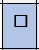 campo blu scuro = istruire e applicare in questo semestreOML decorazione d'interni svizzeraEichholzstrasse 11casella postale 428CH-2545 SelzachTelefono +41 32 641 66 10box@raumausstattung-schweiz.chwww.decorateur-suisse.ch 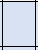 campo azzurro = applicare e approfondire questo semestreOML decorazione d'interni svizzeraEichholzstrasse 11casella postale 428CH-2545 SelzachTelefono +41 32 641 66 10box@raumausstattung-schweiz.chwww.decorateur-suisse.ch 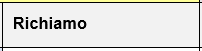 Informazioni da OML decorazione d'interni svizzeraOML decorazione d'interni svizzeraEichholzstrasse 11casella postale 428CH-2545 SelzachTelefono +41 32 641 66 10box@raumausstattung-schweiz.chwww.decorateur-suisse.ch 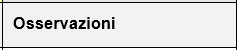 Commenti completati dal formatore professionaleCompetenza operativa a1:  eseguire l’imbottitura classica di un mobile  (1° semestre)I tappezzieri-decoratori (TD) eseguono l’imbottitura classica di mobili. Preparano il materiale per l’imbottitura classica richiesta e preparano il telaio da imbottire. Realizzano il sottofondo tendendo delle cinghie o una tela portante, posizionano e cuciono le molle in acciaio. Eseguono l’incordatura delle molle su misura e le ricoprono con una tela juta doppio filo. Posizionano il materiale d’imbottitura stabilito, lo ricoprono con una tela juta rara poi lo formano tramite la trapuntatura e la guarnitura dei bordi. Infine, eseguono la piqure (crine animale) e lo coprono, se necessario, con ovatta e un telo bianco. Lavorano prestando attenzione alla forma dei diversi stili e al comfort di seduta.Competenza operativa a1:  eseguire l’imbottitura classica di un mobile  (1° semestre)I tappezzieri-decoratori (TD) eseguono l’imbottitura classica di mobili. Preparano il materiale per l’imbottitura classica richiesta e preparano il telaio da imbottire. Realizzano il sottofondo tendendo delle cinghie o una tela portante, posizionano e cuciono le molle in acciaio. Eseguono l’incordatura delle molle su misura e le ricoprono con una tela juta doppio filo. Posizionano il materiale d’imbottitura stabilito, lo ricoprono con una tela juta rara poi lo formano tramite la trapuntatura e la guarnitura dei bordi. Infine, eseguono la piqure (crine animale) e lo coprono, se necessario, con ovatta e un telo bianco. Lavorano prestando attenzione alla forma dei diversi stili e al comfort di seduta.Competenza operativa a1:  eseguire l’imbottitura classica di un mobile  (1° semestre)I tappezzieri-decoratori (TD) eseguono l’imbottitura classica di mobili. Preparano il materiale per l’imbottitura classica richiesta e preparano il telaio da imbottire. Realizzano il sottofondo tendendo delle cinghie o una tela portante, posizionano e cuciono le molle in acciaio. Eseguono l’incordatura delle molle su misura e le ricoprono con una tela juta doppio filo. Posizionano il materiale d’imbottitura stabilito, lo ricoprono con una tela juta rara poi lo formano tramite la trapuntatura e la guarnitura dei bordi. Infine, eseguono la piqure (crine animale) e lo coprono, se necessario, con ovatta e un telo bianco. Lavorano prestando attenzione alla forma dei diversi stili e al comfort di seduta.Competenza operativa a1:  eseguire l’imbottitura classica di un mobile  (1° semestre)I tappezzieri-decoratori (TD) eseguono l’imbottitura classica di mobili. Preparano il materiale per l’imbottitura classica richiesta e preparano il telaio da imbottire. Realizzano il sottofondo tendendo delle cinghie o una tela portante, posizionano e cuciono le molle in acciaio. Eseguono l’incordatura delle molle su misura e le ricoprono con una tela juta doppio filo. Posizionano il materiale d’imbottitura stabilito, lo ricoprono con una tela juta rara poi lo formano tramite la trapuntatura e la guarnitura dei bordi. Infine, eseguono la piqure (crine animale) e lo coprono, se necessario, con ovatta e un telo bianco. Lavorano prestando attenzione alla forma dei diversi stili e al comfort di seduta.Competenza operativa a1:  eseguire l’imbottitura classica di un mobile  (1° semestre)I tappezzieri-decoratori (TD) eseguono l’imbottitura classica di mobili. Preparano il materiale per l’imbottitura classica richiesta e preparano il telaio da imbottire. Realizzano il sottofondo tendendo delle cinghie o una tela portante, posizionano e cuciono le molle in acciaio. Eseguono l’incordatura delle molle su misura e le ricoprono con una tela juta doppio filo. Posizionano il materiale d’imbottitura stabilito, lo ricoprono con una tela juta rara poi lo formano tramite la trapuntatura e la guarnitura dei bordi. Infine, eseguono la piqure (crine animale) e lo coprono, se necessario, con ovatta e un telo bianco. Lavorano prestando attenzione alla forma dei diversi stili e al comfort di seduta.Competenza operativa a1:  eseguire l’imbottitura classica di un mobile  (1° semestre)I tappezzieri-decoratori (TD) eseguono l’imbottitura classica di mobili. Preparano il materiale per l’imbottitura classica richiesta e preparano il telaio da imbottire. Realizzano il sottofondo tendendo delle cinghie o una tela portante, posizionano e cuciono le molle in acciaio. Eseguono l’incordatura delle molle su misura e le ricoprono con una tela juta doppio filo. Posizionano il materiale d’imbottitura stabilito, lo ricoprono con una tela juta rara poi lo formano tramite la trapuntatura e la guarnitura dei bordi. Infine, eseguono la piqure (crine animale) e lo coprono, se necessario, con ovatta e un telo bianco. Lavorano prestando attenzione alla forma dei diversi stili e al comfort di seduta.Competenza operativa a1:  eseguire l’imbottitura classica di un mobile  (1° semestre)I tappezzieri-decoratori (TD) eseguono l’imbottitura classica di mobili. Preparano il materiale per l’imbottitura classica richiesta e preparano il telaio da imbottire. Realizzano il sottofondo tendendo delle cinghie o una tela portante, posizionano e cuciono le molle in acciaio. Eseguono l’incordatura delle molle su misura e le ricoprono con una tela juta doppio filo. Posizionano il materiale d’imbottitura stabilito, lo ricoprono con una tela juta rara poi lo formano tramite la trapuntatura e la guarnitura dei bordi. Infine, eseguono la piqure (crine animale) e lo coprono, se necessario, con ovatta e un telo bianco. Lavorano prestando attenzione alla forma dei diversi stili e al comfort di seduta.Competenza operativa a1:  eseguire l’imbottitura classica di un mobile  (1° semestre)I tappezzieri-decoratori (TD) eseguono l’imbottitura classica di mobili. Preparano il materiale per l’imbottitura classica richiesta e preparano il telaio da imbottire. Realizzano il sottofondo tendendo delle cinghie o una tela portante, posizionano e cuciono le molle in acciaio. Eseguono l’incordatura delle molle su misura e le ricoprono con una tela juta doppio filo. Posizionano il materiale d’imbottitura stabilito, lo ricoprono con una tela juta rara poi lo formano tramite la trapuntatura e la guarnitura dei bordi. Infine, eseguono la piqure (crine animale) e lo coprono, se necessario, con ovatta e un telo bianco. Lavorano prestando attenzione alla forma dei diversi stili e al comfort di seduta.Competenza operativa a1:  eseguire l’imbottitura classica di un mobile  (1° semestre)I tappezzieri-decoratori (TD) eseguono l’imbottitura classica di mobili. Preparano il materiale per l’imbottitura classica richiesta e preparano il telaio da imbottire. Realizzano il sottofondo tendendo delle cinghie o una tela portante, posizionano e cuciono le molle in acciaio. Eseguono l’incordatura delle molle su misura e le ricoprono con una tela juta doppio filo. Posizionano il materiale d’imbottitura stabilito, lo ricoprono con una tela juta rara poi lo formano tramite la trapuntatura e la guarnitura dei bordi. Infine, eseguono la piqure (crine animale) e lo coprono, se necessario, con ovatta e un telo bianco. Lavorano prestando attenzione alla forma dei diversi stili e al comfort di seduta.Competenza operativa a1:  eseguire l’imbottitura classica di un mobile  (1° semestre)I tappezzieri-decoratori (TD) eseguono l’imbottitura classica di mobili. Preparano il materiale per l’imbottitura classica richiesta e preparano il telaio da imbottire. Realizzano il sottofondo tendendo delle cinghie o una tela portante, posizionano e cuciono le molle in acciaio. Eseguono l’incordatura delle molle su misura e le ricoprono con una tela juta doppio filo. Posizionano il materiale d’imbottitura stabilito, lo ricoprono con una tela juta rara poi lo formano tramite la trapuntatura e la guarnitura dei bordi. Infine, eseguono la piqure (crine animale) e lo coprono, se necessario, con ovatta e un telo bianco. Lavorano prestando attenzione alla forma dei diversi stili e al comfort di seduta.Corsi interaziendaliCI 1 / 1° semestreCI 4 / 4° semestreObiettivi di valutazione dell’azienda12345678RichiamoOsservazionia.1.1 I TD definiscono in maniera chiara l’incarico e stabiliscono la procedura per realizzare l’imbottitura classica. (C4)a.1.2 I TD preparano il materiale per l’imbottitura classica richiesta e usano il materiale in maniera ecologica. (C3)a.1.3 I TD preparano il telaio per ricevere un’imbottitura classica: smussano gli angoli, marcano le metà. (C3)a.1.4 I TD realizzano un sottofondo tendendo delle cinghie o una tela portante, posizionano e cuciono le molle in acciaio (C4)a.1.5 I TD incordano le molle su misura e le ricoprono con una tela di juta rara. (C4)a.1.6 I TD cuciono sulla tela dei punti del crine e li riempiono con il materiale d’imbottitura previsto in modo uniforme e regolare. Coprono il materiale con una tela di juta rara ed eseguono una trapuntatura. (C3)a.1.7 I TD foggiano gli angoli in base allo stile e alle dimensioni. (C3)a.1.8 I TD realizzano i punti del crine per la piqure. Lavorano il crine animale in uno strato morbido e uniforme, lo ricoprono con una quantità di ovatta adeguata e, se necessario, con una tela bianca. Lavorano con precisione e attenzione allo stile. (C3) Competenza operativa a2:  eseguire l’imbottitura moderna di un mobile  (1° semestre)I tappezzieri-decoratori (TD) eseguono l’imbottitura moderna di mobili. Definiscono le qualità di gommapiuma necessarie, la disposizione degli strati d’imbottitura e preparano il materiale per l’imbottitura moderna richiesta. In seguito, preparano il sottofondo con cinghie elastiche, molle ondulate, sostegni rigidi o materiale simile per l’imbottitura. Nella fase successiva tagliano e formano i vari strati di gommapiuma con macchinari idonei, strumenti d’ausilio e adesivi basandosi sulla formatura prevista dal design e dal comfort di seduta. Ricoprono l’imbottitura con ovatta sintetica e, se necessario, la rivestono con una tela bianca. Impiegano il materiale in maniera corretta ed ecologica, nel rispetto delle prescrizioni relative alla sicurezza sul lavoro e alla protezione della salute.Competenza operativa a2:  eseguire l’imbottitura moderna di un mobile  (1° semestre)I tappezzieri-decoratori (TD) eseguono l’imbottitura moderna di mobili. Definiscono le qualità di gommapiuma necessarie, la disposizione degli strati d’imbottitura e preparano il materiale per l’imbottitura moderna richiesta. In seguito, preparano il sottofondo con cinghie elastiche, molle ondulate, sostegni rigidi o materiale simile per l’imbottitura. Nella fase successiva tagliano e formano i vari strati di gommapiuma con macchinari idonei, strumenti d’ausilio e adesivi basandosi sulla formatura prevista dal design e dal comfort di seduta. Ricoprono l’imbottitura con ovatta sintetica e, se necessario, la rivestono con una tela bianca. Impiegano il materiale in maniera corretta ed ecologica, nel rispetto delle prescrizioni relative alla sicurezza sul lavoro e alla protezione della salute.Competenza operativa a2:  eseguire l’imbottitura moderna di un mobile  (1° semestre)I tappezzieri-decoratori (TD) eseguono l’imbottitura moderna di mobili. Definiscono le qualità di gommapiuma necessarie, la disposizione degli strati d’imbottitura e preparano il materiale per l’imbottitura moderna richiesta. In seguito, preparano il sottofondo con cinghie elastiche, molle ondulate, sostegni rigidi o materiale simile per l’imbottitura. Nella fase successiva tagliano e formano i vari strati di gommapiuma con macchinari idonei, strumenti d’ausilio e adesivi basandosi sulla formatura prevista dal design e dal comfort di seduta. Ricoprono l’imbottitura con ovatta sintetica e, se necessario, la rivestono con una tela bianca. Impiegano il materiale in maniera corretta ed ecologica, nel rispetto delle prescrizioni relative alla sicurezza sul lavoro e alla protezione della salute.Competenza operativa a2:  eseguire l’imbottitura moderna di un mobile  (1° semestre)I tappezzieri-decoratori (TD) eseguono l’imbottitura moderna di mobili. Definiscono le qualità di gommapiuma necessarie, la disposizione degli strati d’imbottitura e preparano il materiale per l’imbottitura moderna richiesta. In seguito, preparano il sottofondo con cinghie elastiche, molle ondulate, sostegni rigidi o materiale simile per l’imbottitura. Nella fase successiva tagliano e formano i vari strati di gommapiuma con macchinari idonei, strumenti d’ausilio e adesivi basandosi sulla formatura prevista dal design e dal comfort di seduta. Ricoprono l’imbottitura con ovatta sintetica e, se necessario, la rivestono con una tela bianca. Impiegano il materiale in maniera corretta ed ecologica, nel rispetto delle prescrizioni relative alla sicurezza sul lavoro e alla protezione della salute.Competenza operativa a2:  eseguire l’imbottitura moderna di un mobile  (1° semestre)I tappezzieri-decoratori (TD) eseguono l’imbottitura moderna di mobili. Definiscono le qualità di gommapiuma necessarie, la disposizione degli strati d’imbottitura e preparano il materiale per l’imbottitura moderna richiesta. In seguito, preparano il sottofondo con cinghie elastiche, molle ondulate, sostegni rigidi o materiale simile per l’imbottitura. Nella fase successiva tagliano e formano i vari strati di gommapiuma con macchinari idonei, strumenti d’ausilio e adesivi basandosi sulla formatura prevista dal design e dal comfort di seduta. Ricoprono l’imbottitura con ovatta sintetica e, se necessario, la rivestono con una tela bianca. Impiegano il materiale in maniera corretta ed ecologica, nel rispetto delle prescrizioni relative alla sicurezza sul lavoro e alla protezione della salute.Competenza operativa a2:  eseguire l’imbottitura moderna di un mobile  (1° semestre)I tappezzieri-decoratori (TD) eseguono l’imbottitura moderna di mobili. Definiscono le qualità di gommapiuma necessarie, la disposizione degli strati d’imbottitura e preparano il materiale per l’imbottitura moderna richiesta. In seguito, preparano il sottofondo con cinghie elastiche, molle ondulate, sostegni rigidi o materiale simile per l’imbottitura. Nella fase successiva tagliano e formano i vari strati di gommapiuma con macchinari idonei, strumenti d’ausilio e adesivi basandosi sulla formatura prevista dal design e dal comfort di seduta. Ricoprono l’imbottitura con ovatta sintetica e, se necessario, la rivestono con una tela bianca. Impiegano il materiale in maniera corretta ed ecologica, nel rispetto delle prescrizioni relative alla sicurezza sul lavoro e alla protezione della salute.Competenza operativa a2:  eseguire l’imbottitura moderna di un mobile  (1° semestre)I tappezzieri-decoratori (TD) eseguono l’imbottitura moderna di mobili. Definiscono le qualità di gommapiuma necessarie, la disposizione degli strati d’imbottitura e preparano il materiale per l’imbottitura moderna richiesta. In seguito, preparano il sottofondo con cinghie elastiche, molle ondulate, sostegni rigidi o materiale simile per l’imbottitura. Nella fase successiva tagliano e formano i vari strati di gommapiuma con macchinari idonei, strumenti d’ausilio e adesivi basandosi sulla formatura prevista dal design e dal comfort di seduta. Ricoprono l’imbottitura con ovatta sintetica e, se necessario, la rivestono con una tela bianca. Impiegano il materiale in maniera corretta ed ecologica, nel rispetto delle prescrizioni relative alla sicurezza sul lavoro e alla protezione della salute.Competenza operativa a2:  eseguire l’imbottitura moderna di un mobile  (1° semestre)I tappezzieri-decoratori (TD) eseguono l’imbottitura moderna di mobili. Definiscono le qualità di gommapiuma necessarie, la disposizione degli strati d’imbottitura e preparano il materiale per l’imbottitura moderna richiesta. In seguito, preparano il sottofondo con cinghie elastiche, molle ondulate, sostegni rigidi o materiale simile per l’imbottitura. Nella fase successiva tagliano e formano i vari strati di gommapiuma con macchinari idonei, strumenti d’ausilio e adesivi basandosi sulla formatura prevista dal design e dal comfort di seduta. Ricoprono l’imbottitura con ovatta sintetica e, se necessario, la rivestono con una tela bianca. Impiegano il materiale in maniera corretta ed ecologica, nel rispetto delle prescrizioni relative alla sicurezza sul lavoro e alla protezione della salute.Competenza operativa a2:  eseguire l’imbottitura moderna di un mobile  (1° semestre)I tappezzieri-decoratori (TD) eseguono l’imbottitura moderna di mobili. Definiscono le qualità di gommapiuma necessarie, la disposizione degli strati d’imbottitura e preparano il materiale per l’imbottitura moderna richiesta. In seguito, preparano il sottofondo con cinghie elastiche, molle ondulate, sostegni rigidi o materiale simile per l’imbottitura. Nella fase successiva tagliano e formano i vari strati di gommapiuma con macchinari idonei, strumenti d’ausilio e adesivi basandosi sulla formatura prevista dal design e dal comfort di seduta. Ricoprono l’imbottitura con ovatta sintetica e, se necessario, la rivestono con una tela bianca. Impiegano il materiale in maniera corretta ed ecologica, nel rispetto delle prescrizioni relative alla sicurezza sul lavoro e alla protezione della salute.Competenza operativa a2:  eseguire l’imbottitura moderna di un mobile  (1° semestre)I tappezzieri-decoratori (TD) eseguono l’imbottitura moderna di mobili. Definiscono le qualità di gommapiuma necessarie, la disposizione degli strati d’imbottitura e preparano il materiale per l’imbottitura moderna richiesta. In seguito, preparano il sottofondo con cinghie elastiche, molle ondulate, sostegni rigidi o materiale simile per l’imbottitura. Nella fase successiva tagliano e formano i vari strati di gommapiuma con macchinari idonei, strumenti d’ausilio e adesivi basandosi sulla formatura prevista dal design e dal comfort di seduta. Ricoprono l’imbottitura con ovatta sintetica e, se necessario, la rivestono con una tela bianca. Impiegano il materiale in maniera corretta ed ecologica, nel rispetto delle prescrizioni relative alla sicurezza sul lavoro e alla protezione della salute.Corsi interaziendali CI 1 / 1° semestreObiettivi di valutazione dell’azienda12345678RichiamoOsservazionia.2.1 I TD definiscono in maniera chiara l’incarico, stabiliscono la procedura per realizzare l’imbottitura moderna e, se necessario, tracciano uno schizzo o un disegno. (C4)a.2.2 I TD preparano il materiale per l’imbottitura moderna richiesta, prestando attenzione alle varie qualità di gommapiuma e un uso ecologico dei materiali. (C3)a.2.3 I TD preparano la sottostruttura per ricevere l’imbottitura moderna: irruvidiscono le superfici superiori per la posa degli adesivi, smussano gli angoli, marcano le metà. (C3)a.2.4 I TD realizzano un sottofondo per imbottiture moderne e, se necessario, lo ricoprono con un tessuto ausiliario per l’imbottitura. Usano i dispositivi di protezione individuale in maniera adeguata alla situazione. (C4)a.2.5 I TD tagliano la gommapiuma/i telai a molle necessari e, all’occorrenza, realizzano i modelli e i piani di taglio. Eseguono il taglio limitando il consumo di materiale, nel rispetto delle prescrizioni relative alla sicurezza sul lavoro e alla protezione della salute. (C4)a.2.6 I TD uniscono i vari strati di gommapiuma con o senza telaio a molle con gli adesivi idonei per realizzare l’imbottitura e garantiscono la formatura indicata dal design. Lavorano in maniera scrupolosa e precisa. (C3)a.2.7 I TD ricoprono la gommapiuma con ovatta sintetica e, se necessario, la coprono con una tela bianca. (C3) Competenza operativa a3:  eseguire la riparazione e il restauro di mobili imbottiti secondo le richieste dei clienti (6° semestre)I tappezzieri-decoratori (TD) eseguono la riparazione di mobili imbottiti secondo le richieste dei clienti. Pianificano il lavoro sulla base dell’incarico e radunano i materiali e gli utensili necessari. Riparano il telaio, se necessario lo incollano e lo preparano per i trattamenti tecnici esterni. In base alla situazione e all’incarico ricevuto, i TD eseguono vari lavori di manutenzione su mobili imbottiti classici e moderni. Puliscono e rinfrescano mobili imbottiti ed eseguono piccole riparazioni su varie superfici esterne come stoffa, pelle e legno. Lavorano con stile, precisione e nel rispetto dei criteri ecologici ed economici.Competenza operativa a3:  eseguire la riparazione e il restauro di mobili imbottiti secondo le richieste dei clienti (6° semestre)I tappezzieri-decoratori (TD) eseguono la riparazione di mobili imbottiti secondo le richieste dei clienti. Pianificano il lavoro sulla base dell’incarico e radunano i materiali e gli utensili necessari. Riparano il telaio, se necessario lo incollano e lo preparano per i trattamenti tecnici esterni. In base alla situazione e all’incarico ricevuto, i TD eseguono vari lavori di manutenzione su mobili imbottiti classici e moderni. Puliscono e rinfrescano mobili imbottiti ed eseguono piccole riparazioni su varie superfici esterne come stoffa, pelle e legno. Lavorano con stile, precisione e nel rispetto dei criteri ecologici ed economici.Competenza operativa a3:  eseguire la riparazione e il restauro di mobili imbottiti secondo le richieste dei clienti (6° semestre)I tappezzieri-decoratori (TD) eseguono la riparazione di mobili imbottiti secondo le richieste dei clienti. Pianificano il lavoro sulla base dell’incarico e radunano i materiali e gli utensili necessari. Riparano il telaio, se necessario lo incollano e lo preparano per i trattamenti tecnici esterni. In base alla situazione e all’incarico ricevuto, i TD eseguono vari lavori di manutenzione su mobili imbottiti classici e moderni. Puliscono e rinfrescano mobili imbottiti ed eseguono piccole riparazioni su varie superfici esterne come stoffa, pelle e legno. Lavorano con stile, precisione e nel rispetto dei criteri ecologici ed economici.Competenza operativa a3:  eseguire la riparazione e il restauro di mobili imbottiti secondo le richieste dei clienti (6° semestre)I tappezzieri-decoratori (TD) eseguono la riparazione di mobili imbottiti secondo le richieste dei clienti. Pianificano il lavoro sulla base dell’incarico e radunano i materiali e gli utensili necessari. Riparano il telaio, se necessario lo incollano e lo preparano per i trattamenti tecnici esterni. In base alla situazione e all’incarico ricevuto, i TD eseguono vari lavori di manutenzione su mobili imbottiti classici e moderni. Puliscono e rinfrescano mobili imbottiti ed eseguono piccole riparazioni su varie superfici esterne come stoffa, pelle e legno. Lavorano con stile, precisione e nel rispetto dei criteri ecologici ed economici.Competenza operativa a3:  eseguire la riparazione e il restauro di mobili imbottiti secondo le richieste dei clienti (6° semestre)I tappezzieri-decoratori (TD) eseguono la riparazione di mobili imbottiti secondo le richieste dei clienti. Pianificano il lavoro sulla base dell’incarico e radunano i materiali e gli utensili necessari. Riparano il telaio, se necessario lo incollano e lo preparano per i trattamenti tecnici esterni. In base alla situazione e all’incarico ricevuto, i TD eseguono vari lavori di manutenzione su mobili imbottiti classici e moderni. Puliscono e rinfrescano mobili imbottiti ed eseguono piccole riparazioni su varie superfici esterne come stoffa, pelle e legno. Lavorano con stile, precisione e nel rispetto dei criteri ecologici ed economici.Competenza operativa a3:  eseguire la riparazione e il restauro di mobili imbottiti secondo le richieste dei clienti (6° semestre)I tappezzieri-decoratori (TD) eseguono la riparazione di mobili imbottiti secondo le richieste dei clienti. Pianificano il lavoro sulla base dell’incarico e radunano i materiali e gli utensili necessari. Riparano il telaio, se necessario lo incollano e lo preparano per i trattamenti tecnici esterni. In base alla situazione e all’incarico ricevuto, i TD eseguono vari lavori di manutenzione su mobili imbottiti classici e moderni. Puliscono e rinfrescano mobili imbottiti ed eseguono piccole riparazioni su varie superfici esterne come stoffa, pelle e legno. Lavorano con stile, precisione e nel rispetto dei criteri ecologici ed economici.Competenza operativa a3:  eseguire la riparazione e il restauro di mobili imbottiti secondo le richieste dei clienti (6° semestre)I tappezzieri-decoratori (TD) eseguono la riparazione di mobili imbottiti secondo le richieste dei clienti. Pianificano il lavoro sulla base dell’incarico e radunano i materiali e gli utensili necessari. Riparano il telaio, se necessario lo incollano e lo preparano per i trattamenti tecnici esterni. In base alla situazione e all’incarico ricevuto, i TD eseguono vari lavori di manutenzione su mobili imbottiti classici e moderni. Puliscono e rinfrescano mobili imbottiti ed eseguono piccole riparazioni su varie superfici esterne come stoffa, pelle e legno. Lavorano con stile, precisione e nel rispetto dei criteri ecologici ed economici.Competenza operativa a3:  eseguire la riparazione e il restauro di mobili imbottiti secondo le richieste dei clienti (6° semestre)I tappezzieri-decoratori (TD) eseguono la riparazione di mobili imbottiti secondo le richieste dei clienti. Pianificano il lavoro sulla base dell’incarico e radunano i materiali e gli utensili necessari. Riparano il telaio, se necessario lo incollano e lo preparano per i trattamenti tecnici esterni. In base alla situazione e all’incarico ricevuto, i TD eseguono vari lavori di manutenzione su mobili imbottiti classici e moderni. Puliscono e rinfrescano mobili imbottiti ed eseguono piccole riparazioni su varie superfici esterne come stoffa, pelle e legno. Lavorano con stile, precisione e nel rispetto dei criteri ecologici ed economici.Competenza operativa a3:  eseguire la riparazione e il restauro di mobili imbottiti secondo le richieste dei clienti (6° semestre)I tappezzieri-decoratori (TD) eseguono la riparazione di mobili imbottiti secondo le richieste dei clienti. Pianificano il lavoro sulla base dell’incarico e radunano i materiali e gli utensili necessari. Riparano il telaio, se necessario lo incollano e lo preparano per i trattamenti tecnici esterni. In base alla situazione e all’incarico ricevuto, i TD eseguono vari lavori di manutenzione su mobili imbottiti classici e moderni. Puliscono e rinfrescano mobili imbottiti ed eseguono piccole riparazioni su varie superfici esterne come stoffa, pelle e legno. Lavorano con stile, precisione e nel rispetto dei criteri ecologici ed economici.Competenza operativa a3:  eseguire la riparazione e il restauro di mobili imbottiti secondo le richieste dei clienti (6° semestre)I tappezzieri-decoratori (TD) eseguono la riparazione di mobili imbottiti secondo le richieste dei clienti. Pianificano il lavoro sulla base dell’incarico e radunano i materiali e gli utensili necessari. Riparano il telaio, se necessario lo incollano e lo preparano per i trattamenti tecnici esterni. In base alla situazione e all’incarico ricevuto, i TD eseguono vari lavori di manutenzione su mobili imbottiti classici e moderni. Puliscono e rinfrescano mobili imbottiti ed eseguono piccole riparazioni su varie superfici esterne come stoffa, pelle e legno. Lavorano con stile, precisione e nel rispetto dei criteri ecologici ed economici.Corsi interaziendaliCI 5 / 5° semestreObiettivi di valutazione dell’azienda12345678RichiamoOsservazionia.3.1 I TD chiariscono con scrupolo l’incarico e definiscono lo svolgimento dei lavori necessari, nel rispetto degli aspetti ecologici ed economici. (C4)a.3.2 I TD preparano il materiale e gli utensili per i lavori previsti e usano il materiale in maniera ecologica. (C3)a.3.3 I TD eseguono le riparazioni del telaio o lo preparano per le lavorazioni esterne. (C4)a.3.4 I TD riparano imbottiture classiche e moderne in maniera adeguata alla situazione, nel rispetto dei requisiti ecologici ed economici. (C3)a.3.5 I TD puliscono con precisione legno, tessuto e superfici in pelle con strumenti idonei. (C4) a.3.6 I TD riparano superfici di legno, tessuto e pelle con precisione e con gli strumenti idonei. (C4)Competenza operativa a4:  eseguire rivestimenti fissi di mobili  (1° semestre)I tappezzieri decoratori (TD) rivestono mobili imbottiti con vari materiali. In una prima fase, definiscono le modalità di svolgimento del lavoro di rivestimento richiesto, misurano e calcolano la quantità di materiale necessario e redigono i piani di taglio per il materiale di rivestimento. Tagliano poi il materiale di rivestimento in modo razionale ed ecologico e preparano le singole parti per il rivestimento. Appuntano il materiale di rivestimento al mobile, formano infine gli angoli con cura e fissano il rivestimento con chiodi, graffette o trapuntatura. Prestano attenzione al rapporto del disegno sul tessuto e alla struttura della superficie. Angoli, pieghe e risvolti del contro schienale sono cuciti a mano o fissati tramite profili. Passamanerie, borchie e finiture sono applicate in base allo stile e alla forma. Al termine chiudono la parte sottostante del mobile con una tela.Competenza operativa a4:  eseguire rivestimenti fissi di mobili  (1° semestre)I tappezzieri decoratori (TD) rivestono mobili imbottiti con vari materiali. In una prima fase, definiscono le modalità di svolgimento del lavoro di rivestimento richiesto, misurano e calcolano la quantità di materiale necessario e redigono i piani di taglio per il materiale di rivestimento. Tagliano poi il materiale di rivestimento in modo razionale ed ecologico e preparano le singole parti per il rivestimento. Appuntano il materiale di rivestimento al mobile, formano infine gli angoli con cura e fissano il rivestimento con chiodi, graffette o trapuntatura. Prestano attenzione al rapporto del disegno sul tessuto e alla struttura della superficie. Angoli, pieghe e risvolti del contro schienale sono cuciti a mano o fissati tramite profili. Passamanerie, borchie e finiture sono applicate in base allo stile e alla forma. Al termine chiudono la parte sottostante del mobile con una tela.Competenza operativa a4:  eseguire rivestimenti fissi di mobili  (1° semestre)I tappezzieri decoratori (TD) rivestono mobili imbottiti con vari materiali. In una prima fase, definiscono le modalità di svolgimento del lavoro di rivestimento richiesto, misurano e calcolano la quantità di materiale necessario e redigono i piani di taglio per il materiale di rivestimento. Tagliano poi il materiale di rivestimento in modo razionale ed ecologico e preparano le singole parti per il rivestimento. Appuntano il materiale di rivestimento al mobile, formano infine gli angoli con cura e fissano il rivestimento con chiodi, graffette o trapuntatura. Prestano attenzione al rapporto del disegno sul tessuto e alla struttura della superficie. Angoli, pieghe e risvolti del contro schienale sono cuciti a mano o fissati tramite profili. Passamanerie, borchie e finiture sono applicate in base allo stile e alla forma. Al termine chiudono la parte sottostante del mobile con una tela.Competenza operativa a4:  eseguire rivestimenti fissi di mobili  (1° semestre)I tappezzieri decoratori (TD) rivestono mobili imbottiti con vari materiali. In una prima fase, definiscono le modalità di svolgimento del lavoro di rivestimento richiesto, misurano e calcolano la quantità di materiale necessario e redigono i piani di taglio per il materiale di rivestimento. Tagliano poi il materiale di rivestimento in modo razionale ed ecologico e preparano le singole parti per il rivestimento. Appuntano il materiale di rivestimento al mobile, formano infine gli angoli con cura e fissano il rivestimento con chiodi, graffette o trapuntatura. Prestano attenzione al rapporto del disegno sul tessuto e alla struttura della superficie. Angoli, pieghe e risvolti del contro schienale sono cuciti a mano o fissati tramite profili. Passamanerie, borchie e finiture sono applicate in base allo stile e alla forma. Al termine chiudono la parte sottostante del mobile con una tela.Competenza operativa a4:  eseguire rivestimenti fissi di mobili  (1° semestre)I tappezzieri decoratori (TD) rivestono mobili imbottiti con vari materiali. In una prima fase, definiscono le modalità di svolgimento del lavoro di rivestimento richiesto, misurano e calcolano la quantità di materiale necessario e redigono i piani di taglio per il materiale di rivestimento. Tagliano poi il materiale di rivestimento in modo razionale ed ecologico e preparano le singole parti per il rivestimento. Appuntano il materiale di rivestimento al mobile, formano infine gli angoli con cura e fissano il rivestimento con chiodi, graffette o trapuntatura. Prestano attenzione al rapporto del disegno sul tessuto e alla struttura della superficie. Angoli, pieghe e risvolti del contro schienale sono cuciti a mano o fissati tramite profili. Passamanerie, borchie e finiture sono applicate in base allo stile e alla forma. Al termine chiudono la parte sottostante del mobile con una tela.Competenza operativa a4:  eseguire rivestimenti fissi di mobili  (1° semestre)I tappezzieri decoratori (TD) rivestono mobili imbottiti con vari materiali. In una prima fase, definiscono le modalità di svolgimento del lavoro di rivestimento richiesto, misurano e calcolano la quantità di materiale necessario e redigono i piani di taglio per il materiale di rivestimento. Tagliano poi il materiale di rivestimento in modo razionale ed ecologico e preparano le singole parti per il rivestimento. Appuntano il materiale di rivestimento al mobile, formano infine gli angoli con cura e fissano il rivestimento con chiodi, graffette o trapuntatura. Prestano attenzione al rapporto del disegno sul tessuto e alla struttura della superficie. Angoli, pieghe e risvolti del contro schienale sono cuciti a mano o fissati tramite profili. Passamanerie, borchie e finiture sono applicate in base allo stile e alla forma. Al termine chiudono la parte sottostante del mobile con una tela.Competenza operativa a4:  eseguire rivestimenti fissi di mobili  (1° semestre)I tappezzieri decoratori (TD) rivestono mobili imbottiti con vari materiali. In una prima fase, definiscono le modalità di svolgimento del lavoro di rivestimento richiesto, misurano e calcolano la quantità di materiale necessario e redigono i piani di taglio per il materiale di rivestimento. Tagliano poi il materiale di rivestimento in modo razionale ed ecologico e preparano le singole parti per il rivestimento. Appuntano il materiale di rivestimento al mobile, formano infine gli angoli con cura e fissano il rivestimento con chiodi, graffette o trapuntatura. Prestano attenzione al rapporto del disegno sul tessuto e alla struttura della superficie. Angoli, pieghe e risvolti del contro schienale sono cuciti a mano o fissati tramite profili. Passamanerie, borchie e finiture sono applicate in base allo stile e alla forma. Al termine chiudono la parte sottostante del mobile con una tela.Competenza operativa a4:  eseguire rivestimenti fissi di mobili  (1° semestre)I tappezzieri decoratori (TD) rivestono mobili imbottiti con vari materiali. In una prima fase, definiscono le modalità di svolgimento del lavoro di rivestimento richiesto, misurano e calcolano la quantità di materiale necessario e redigono i piani di taglio per il materiale di rivestimento. Tagliano poi il materiale di rivestimento in modo razionale ed ecologico e preparano le singole parti per il rivestimento. Appuntano il materiale di rivestimento al mobile, formano infine gli angoli con cura e fissano il rivestimento con chiodi, graffette o trapuntatura. Prestano attenzione al rapporto del disegno sul tessuto e alla struttura della superficie. Angoli, pieghe e risvolti del contro schienale sono cuciti a mano o fissati tramite profili. Passamanerie, borchie e finiture sono applicate in base allo stile e alla forma. Al termine chiudono la parte sottostante del mobile con una tela.Competenza operativa a4:  eseguire rivestimenti fissi di mobili  (1° semestre)I tappezzieri decoratori (TD) rivestono mobili imbottiti con vari materiali. In una prima fase, definiscono le modalità di svolgimento del lavoro di rivestimento richiesto, misurano e calcolano la quantità di materiale necessario e redigono i piani di taglio per il materiale di rivestimento. Tagliano poi il materiale di rivestimento in modo razionale ed ecologico e preparano le singole parti per il rivestimento. Appuntano il materiale di rivestimento al mobile, formano infine gli angoli con cura e fissano il rivestimento con chiodi, graffette o trapuntatura. Prestano attenzione al rapporto del disegno sul tessuto e alla struttura della superficie. Angoli, pieghe e risvolti del contro schienale sono cuciti a mano o fissati tramite profili. Passamanerie, borchie e finiture sono applicate in base allo stile e alla forma. Al termine chiudono la parte sottostante del mobile con una tela.Competenza operativa a4:  eseguire rivestimenti fissi di mobili  (1° semestre)I tappezzieri decoratori (TD) rivestono mobili imbottiti con vari materiali. In una prima fase, definiscono le modalità di svolgimento del lavoro di rivestimento richiesto, misurano e calcolano la quantità di materiale necessario e redigono i piani di taglio per il materiale di rivestimento. Tagliano poi il materiale di rivestimento in modo razionale ed ecologico e preparano le singole parti per il rivestimento. Appuntano il materiale di rivestimento al mobile, formano infine gli angoli con cura e fissano il rivestimento con chiodi, graffette o trapuntatura. Prestano attenzione al rapporto del disegno sul tessuto e alla struttura della superficie. Angoli, pieghe e risvolti del contro schienale sono cuciti a mano o fissati tramite profili. Passamanerie, borchie e finiture sono applicate in base allo stile e alla forma. Al termine chiudono la parte sottostante del mobile con una tela.Corsi interaziendaliCI 1 / 1° semestreObiettivi di valutazione dell’azienda12345678RichiamoOsservazionia.4.1 I TD chiariscono con scrupolo l’incarico e definiscono lo svolgimento del lavoro di rivestimento richiesto. (C4)a.4.2 I TD misurano le parti di rivestimento necessarie sul mobile imbottito e redigono un piano di taglio esatto in base al materiale, tenendo conto del modello e della struttura. Limitano il più possibile il consumo di materiale. (C4)a.4.3 I TD tagliano il materiale di rivestimento sulla base di un piano di taglio o di un modello. (C3)a.4.4. I TD eseguono cuciture a mano o a macchina specifiche per l’imbottitura. (C3)a.4.5 I TD ricoprono mobili con precisione e come indicato dal modello con vari materiali di rivestimento tramite pistole ad aria compressa o altre tecniche di fissaggio, nel rispetto della sicurezza sul lavoro e della protezione della salute. (C3)a.4.6 I TD posano passamanerie o borchie come rifinitura in base allo stile e al design. (C3)a.4.7 I TD ricoprono con precisione la parte inferiore del mobile. (C3)Competenza operativa a5:  confezionare rivestimenti sfoderabili (fodere) e cuscini  (4° semestre)I tappezzieri-decoratori (TD) confezionano fodere e rivestimenti sfoderabili per mobili imbottiti e cuscini. Stabiliscono criteri di calcolo e piani di taglio per il materiale di rivestimento/della fodera. Realizzano i modelli per tagliare il materiale di rivestimento tenendo conto del rapporto del disegno sul tessuto o della struttura della superficie. In base al materiale di rivestimento rifiniscono il taglio degli spigoli con la macchina da cucire overlock. Cuciono insieme le parti di rivestimento in base alla necessità rifinendole o ribattendole con cuciture decorative o profili. Ricoprono il mobile o il cuscino con la fodera e la posizionano correttamente.Competenza operativa a5:  confezionare rivestimenti sfoderabili (fodere) e cuscini  (4° semestre)I tappezzieri-decoratori (TD) confezionano fodere e rivestimenti sfoderabili per mobili imbottiti e cuscini. Stabiliscono criteri di calcolo e piani di taglio per il materiale di rivestimento/della fodera. Realizzano i modelli per tagliare il materiale di rivestimento tenendo conto del rapporto del disegno sul tessuto o della struttura della superficie. In base al materiale di rivestimento rifiniscono il taglio degli spigoli con la macchina da cucire overlock. Cuciono insieme le parti di rivestimento in base alla necessità rifinendole o ribattendole con cuciture decorative o profili. Ricoprono il mobile o il cuscino con la fodera e la posizionano correttamente.Competenza operativa a5:  confezionare rivestimenti sfoderabili (fodere) e cuscini  (4° semestre)I tappezzieri-decoratori (TD) confezionano fodere e rivestimenti sfoderabili per mobili imbottiti e cuscini. Stabiliscono criteri di calcolo e piani di taglio per il materiale di rivestimento/della fodera. Realizzano i modelli per tagliare il materiale di rivestimento tenendo conto del rapporto del disegno sul tessuto o della struttura della superficie. In base al materiale di rivestimento rifiniscono il taglio degli spigoli con la macchina da cucire overlock. Cuciono insieme le parti di rivestimento in base alla necessità rifinendole o ribattendole con cuciture decorative o profili. Ricoprono il mobile o il cuscino con la fodera e la posizionano correttamente.Competenza operativa a5:  confezionare rivestimenti sfoderabili (fodere) e cuscini  (4° semestre)I tappezzieri-decoratori (TD) confezionano fodere e rivestimenti sfoderabili per mobili imbottiti e cuscini. Stabiliscono criteri di calcolo e piani di taglio per il materiale di rivestimento/della fodera. Realizzano i modelli per tagliare il materiale di rivestimento tenendo conto del rapporto del disegno sul tessuto o della struttura della superficie. In base al materiale di rivestimento rifiniscono il taglio degli spigoli con la macchina da cucire overlock. Cuciono insieme le parti di rivestimento in base alla necessità rifinendole o ribattendole con cuciture decorative o profili. Ricoprono il mobile o il cuscino con la fodera e la posizionano correttamente.Competenza operativa a5:  confezionare rivestimenti sfoderabili (fodere) e cuscini  (4° semestre)I tappezzieri-decoratori (TD) confezionano fodere e rivestimenti sfoderabili per mobili imbottiti e cuscini. Stabiliscono criteri di calcolo e piani di taglio per il materiale di rivestimento/della fodera. Realizzano i modelli per tagliare il materiale di rivestimento tenendo conto del rapporto del disegno sul tessuto o della struttura della superficie. In base al materiale di rivestimento rifiniscono il taglio degli spigoli con la macchina da cucire overlock. Cuciono insieme le parti di rivestimento in base alla necessità rifinendole o ribattendole con cuciture decorative o profili. Ricoprono il mobile o il cuscino con la fodera e la posizionano correttamente.Competenza operativa a5:  confezionare rivestimenti sfoderabili (fodere) e cuscini  (4° semestre)I tappezzieri-decoratori (TD) confezionano fodere e rivestimenti sfoderabili per mobili imbottiti e cuscini. Stabiliscono criteri di calcolo e piani di taglio per il materiale di rivestimento/della fodera. Realizzano i modelli per tagliare il materiale di rivestimento tenendo conto del rapporto del disegno sul tessuto o della struttura della superficie. In base al materiale di rivestimento rifiniscono il taglio degli spigoli con la macchina da cucire overlock. Cuciono insieme le parti di rivestimento in base alla necessità rifinendole o ribattendole con cuciture decorative o profili. Ricoprono il mobile o il cuscino con la fodera e la posizionano correttamente.Competenza operativa a5:  confezionare rivestimenti sfoderabili (fodere) e cuscini  (4° semestre)I tappezzieri-decoratori (TD) confezionano fodere e rivestimenti sfoderabili per mobili imbottiti e cuscini. Stabiliscono criteri di calcolo e piani di taglio per il materiale di rivestimento/della fodera. Realizzano i modelli per tagliare il materiale di rivestimento tenendo conto del rapporto del disegno sul tessuto o della struttura della superficie. In base al materiale di rivestimento rifiniscono il taglio degli spigoli con la macchina da cucire overlock. Cuciono insieme le parti di rivestimento in base alla necessità rifinendole o ribattendole con cuciture decorative o profili. Ricoprono il mobile o il cuscino con la fodera e la posizionano correttamente.Competenza operativa a5:  confezionare rivestimenti sfoderabili (fodere) e cuscini  (4° semestre)I tappezzieri-decoratori (TD) confezionano fodere e rivestimenti sfoderabili per mobili imbottiti e cuscini. Stabiliscono criteri di calcolo e piani di taglio per il materiale di rivestimento/della fodera. Realizzano i modelli per tagliare il materiale di rivestimento tenendo conto del rapporto del disegno sul tessuto o della struttura della superficie. In base al materiale di rivestimento rifiniscono il taglio degli spigoli con la macchina da cucire overlock. Cuciono insieme le parti di rivestimento in base alla necessità rifinendole o ribattendole con cuciture decorative o profili. Ricoprono il mobile o il cuscino con la fodera e la posizionano correttamente.Competenza operativa a5:  confezionare rivestimenti sfoderabili (fodere) e cuscini  (4° semestre)I tappezzieri-decoratori (TD) confezionano fodere e rivestimenti sfoderabili per mobili imbottiti e cuscini. Stabiliscono criteri di calcolo e piani di taglio per il materiale di rivestimento/della fodera. Realizzano i modelli per tagliare il materiale di rivestimento tenendo conto del rapporto del disegno sul tessuto o della struttura della superficie. In base al materiale di rivestimento rifiniscono il taglio degli spigoli con la macchina da cucire overlock. Cuciono insieme le parti di rivestimento in base alla necessità rifinendole o ribattendole con cuciture decorative o profili. Ricoprono il mobile o il cuscino con la fodera e la posizionano correttamente.Competenza operativa a5:  confezionare rivestimenti sfoderabili (fodere) e cuscini  (4° semestre)I tappezzieri-decoratori (TD) confezionano fodere e rivestimenti sfoderabili per mobili imbottiti e cuscini. Stabiliscono criteri di calcolo e piani di taglio per il materiale di rivestimento/della fodera. Realizzano i modelli per tagliare il materiale di rivestimento tenendo conto del rapporto del disegno sul tessuto o della struttura della superficie. In base al materiale di rivestimento rifiniscono il taglio degli spigoli con la macchina da cucire overlock. Cuciono insieme le parti di rivestimento in base alla necessità rifinendole o ribattendole con cuciture decorative o profili. Ricoprono il mobile o il cuscino con la fodera e la posizionano correttamente.Corsi interaziendaliCI 5 / 5° semestreObiettivi di valutazione dell’azienda12345678RichiamoOsservazionia.5.1 I TD chiariscono con scrupolo l’incarico e definiscono lo svolgimento del lavoro di confezione richiesto. (C4)a.5.2 I TD misurano l’oggetto da confezionare e realizzano un piano di taglio considerando la struttura, la ripetizione dei motivi e i punti di cucitura. (C4)a.5.3 I TD realizzano i modelli in base alla forma necessaria. (C3)a.5.4 I TD tagliano il materiale con precisione e su misura secondo il piano di taglio e i modelli. Dove necessario, rifiniscono gli spigoli tramite overlock. (C3)a.5.5 I TD cuciono insieme parti per fodere e federe per cuscini. Se necessario realizzano cuciture decorative o applicano cerniere e passamanerie. (C3)a.5.6 I TD rivestono il mobile o il cuscino con la fodera confezionata e la posizionano correttamente. (C3)Competenza operativa a6:  eseguire imbottiture capitonné classiche o moderne   (4° semestre)I tappezzieri-decoratori (TD) eseguono imbottiture capitonné su varie superfici come mobili, parti di letto, porte e pareti. Definiscono l’incarico, decidono la forma da conferire ai capitonné (losanghe o quadrati) e li misurano sulla superficie di lavoro. Scelgono materiali d’imbottitura moderni o classici in base all’incarico e usano gli utensili adeguati. Disegnano il capitonné con le relative proporzioni sul materiale di rivestimento. Producono i bottoni richiesti con la pressa per bottoni. Posano il materiale di rivestimento e lo fissano con bottoni utilizzando un ago a doppia punta o un ago lungo. Si assicurano che le pieghe siano a intervalli regolari.Competenza operativa a6:  eseguire imbottiture capitonné classiche o moderne   (4° semestre)I tappezzieri-decoratori (TD) eseguono imbottiture capitonné su varie superfici come mobili, parti di letto, porte e pareti. Definiscono l’incarico, decidono la forma da conferire ai capitonné (losanghe o quadrati) e li misurano sulla superficie di lavoro. Scelgono materiali d’imbottitura moderni o classici in base all’incarico e usano gli utensili adeguati. Disegnano il capitonné con le relative proporzioni sul materiale di rivestimento. Producono i bottoni richiesti con la pressa per bottoni. Posano il materiale di rivestimento e lo fissano con bottoni utilizzando un ago a doppia punta o un ago lungo. Si assicurano che le pieghe siano a intervalli regolari.Competenza operativa a6:  eseguire imbottiture capitonné classiche o moderne   (4° semestre)I tappezzieri-decoratori (TD) eseguono imbottiture capitonné su varie superfici come mobili, parti di letto, porte e pareti. Definiscono l’incarico, decidono la forma da conferire ai capitonné (losanghe o quadrati) e li misurano sulla superficie di lavoro. Scelgono materiali d’imbottitura moderni o classici in base all’incarico e usano gli utensili adeguati. Disegnano il capitonné con le relative proporzioni sul materiale di rivestimento. Producono i bottoni richiesti con la pressa per bottoni. Posano il materiale di rivestimento e lo fissano con bottoni utilizzando un ago a doppia punta o un ago lungo. Si assicurano che le pieghe siano a intervalli regolari.Competenza operativa a6:  eseguire imbottiture capitonné classiche o moderne   (4° semestre)I tappezzieri-decoratori (TD) eseguono imbottiture capitonné su varie superfici come mobili, parti di letto, porte e pareti. Definiscono l’incarico, decidono la forma da conferire ai capitonné (losanghe o quadrati) e li misurano sulla superficie di lavoro. Scelgono materiali d’imbottitura moderni o classici in base all’incarico e usano gli utensili adeguati. Disegnano il capitonné con le relative proporzioni sul materiale di rivestimento. Producono i bottoni richiesti con la pressa per bottoni. Posano il materiale di rivestimento e lo fissano con bottoni utilizzando un ago a doppia punta o un ago lungo. Si assicurano che le pieghe siano a intervalli regolari.Competenza operativa a6:  eseguire imbottiture capitonné classiche o moderne   (4° semestre)I tappezzieri-decoratori (TD) eseguono imbottiture capitonné su varie superfici come mobili, parti di letto, porte e pareti. Definiscono l’incarico, decidono la forma da conferire ai capitonné (losanghe o quadrati) e li misurano sulla superficie di lavoro. Scelgono materiali d’imbottitura moderni o classici in base all’incarico e usano gli utensili adeguati. Disegnano il capitonné con le relative proporzioni sul materiale di rivestimento. Producono i bottoni richiesti con la pressa per bottoni. Posano il materiale di rivestimento e lo fissano con bottoni utilizzando un ago a doppia punta o un ago lungo. Si assicurano che le pieghe siano a intervalli regolari.Competenza operativa a6:  eseguire imbottiture capitonné classiche o moderne   (4° semestre)I tappezzieri-decoratori (TD) eseguono imbottiture capitonné su varie superfici come mobili, parti di letto, porte e pareti. Definiscono l’incarico, decidono la forma da conferire ai capitonné (losanghe o quadrati) e li misurano sulla superficie di lavoro. Scelgono materiali d’imbottitura moderni o classici in base all’incarico e usano gli utensili adeguati. Disegnano il capitonné con le relative proporzioni sul materiale di rivestimento. Producono i bottoni richiesti con la pressa per bottoni. Posano il materiale di rivestimento e lo fissano con bottoni utilizzando un ago a doppia punta o un ago lungo. Si assicurano che le pieghe siano a intervalli regolari.Competenza operativa a6:  eseguire imbottiture capitonné classiche o moderne   (4° semestre)I tappezzieri-decoratori (TD) eseguono imbottiture capitonné su varie superfici come mobili, parti di letto, porte e pareti. Definiscono l’incarico, decidono la forma da conferire ai capitonné (losanghe o quadrati) e li misurano sulla superficie di lavoro. Scelgono materiali d’imbottitura moderni o classici in base all’incarico e usano gli utensili adeguati. Disegnano il capitonné con le relative proporzioni sul materiale di rivestimento. Producono i bottoni richiesti con la pressa per bottoni. Posano il materiale di rivestimento e lo fissano con bottoni utilizzando un ago a doppia punta o un ago lungo. Si assicurano che le pieghe siano a intervalli regolari.Competenza operativa a6:  eseguire imbottiture capitonné classiche o moderne   (4° semestre)I tappezzieri-decoratori (TD) eseguono imbottiture capitonné su varie superfici come mobili, parti di letto, porte e pareti. Definiscono l’incarico, decidono la forma da conferire ai capitonné (losanghe o quadrati) e li misurano sulla superficie di lavoro. Scelgono materiali d’imbottitura moderni o classici in base all’incarico e usano gli utensili adeguati. Disegnano il capitonné con le relative proporzioni sul materiale di rivestimento. Producono i bottoni richiesti con la pressa per bottoni. Posano il materiale di rivestimento e lo fissano con bottoni utilizzando un ago a doppia punta o un ago lungo. Si assicurano che le pieghe siano a intervalli regolari.Competenza operativa a6:  eseguire imbottiture capitonné classiche o moderne   (4° semestre)I tappezzieri-decoratori (TD) eseguono imbottiture capitonné su varie superfici come mobili, parti di letto, porte e pareti. Definiscono l’incarico, decidono la forma da conferire ai capitonné (losanghe o quadrati) e li misurano sulla superficie di lavoro. Scelgono materiali d’imbottitura moderni o classici in base all’incarico e usano gli utensili adeguati. Disegnano il capitonné con le relative proporzioni sul materiale di rivestimento. Producono i bottoni richiesti con la pressa per bottoni. Posano il materiale di rivestimento e lo fissano con bottoni utilizzando un ago a doppia punta o un ago lungo. Si assicurano che le pieghe siano a intervalli regolari.Competenza operativa a6:  eseguire imbottiture capitonné classiche o moderne   (4° semestre)I tappezzieri-decoratori (TD) eseguono imbottiture capitonné su varie superfici come mobili, parti di letto, porte e pareti. Definiscono l’incarico, decidono la forma da conferire ai capitonné (losanghe o quadrati) e li misurano sulla superficie di lavoro. Scelgono materiali d’imbottitura moderni o classici in base all’incarico e usano gli utensili adeguati. Disegnano il capitonné con le relative proporzioni sul materiale di rivestimento. Producono i bottoni richiesti con la pressa per bottoni. Posano il materiale di rivestimento e lo fissano con bottoni utilizzando un ago a doppia punta o un ago lungo. Si assicurano che le pieghe siano a intervalli regolari.Corsi interaziendaliCI 4 / 4° semestreObiettivi di valutazione dell’azienda12345678RichiamoOsservazionia.6.1 I TD chiariscono con scrupolo l’incarico e definiscono lo svolgimento del capitonné richiesto. (C4)a.6.2 I TD misurano e stabiliscono la ripartizione dei capitoni sul telaio o sull’imbottitura di base. Lavorano tenendo conto delle proporzioni e dello stile. (C4)a.6.3 I TD preparano il materiale per l’imbottitura prevista ed eseguono l’imbottitura di base classica o moderna, prestando attenzione alle misure. (C3)a.6.4 I TD realizzano, se necessario, un piano di taglio e un disegno dello sviluppo dei capitoni, sulla base del modello e della struttura. (C4)a.6.5 I TD riportano il piano di taglio o il disegno sul materiale di rivestimento e lo tagliano. (C3)a.6.6 I TD producono i bottoni di cucitura necessari nel materiale e nel colore indicati. (C4)a.6.7 I TD posano il materiale di rivestimento preparato sull’imbottitura di base e lo cuciono con bottoni di cucitura. Si assicurano che le pieghe siano posizionate correttamente. (C3)Competenza operativa b1:  installazione di tende e sistemi di tende   (3° semestre)I tappezzieri-decoratori (TD) montano sistemi di tende e tende tecniche di ogni forma. Verificano le dimensioni del sistema di tende e lo preparano per l’installazione. Scelgono e adottano a questo scopo i sistemi di fissaggio idonei. Effettuano le regolazioni necessarie per sistemi gestiti elettronicamente. Eseguono il montaggio nel rispetto delle misure relative alla sicurezza sul lavoro utilizzando per esempio paraschegge, dispositivi di protezione dell’udito e di prevenzione delle cadute. Sono inoltre consapevoli che il montaggio deve essere eseguito con precisione e che il luogo di lavoro deve essere lasciato in ordine e privo di rifiuti.Competenza operativa b1:  installazione di tende e sistemi di tende   (3° semestre)I tappezzieri-decoratori (TD) montano sistemi di tende e tende tecniche di ogni forma. Verificano le dimensioni del sistema di tende e lo preparano per l’installazione. Scelgono e adottano a questo scopo i sistemi di fissaggio idonei. Effettuano le regolazioni necessarie per sistemi gestiti elettronicamente. Eseguono il montaggio nel rispetto delle misure relative alla sicurezza sul lavoro utilizzando per esempio paraschegge, dispositivi di protezione dell’udito e di prevenzione delle cadute. Sono inoltre consapevoli che il montaggio deve essere eseguito con precisione e che il luogo di lavoro deve essere lasciato in ordine e privo di rifiuti.Competenza operativa b1:  installazione di tende e sistemi di tende   (3° semestre)I tappezzieri-decoratori (TD) montano sistemi di tende e tende tecniche di ogni forma. Verificano le dimensioni del sistema di tende e lo preparano per l’installazione. Scelgono e adottano a questo scopo i sistemi di fissaggio idonei. Effettuano le regolazioni necessarie per sistemi gestiti elettronicamente. Eseguono il montaggio nel rispetto delle misure relative alla sicurezza sul lavoro utilizzando per esempio paraschegge, dispositivi di protezione dell’udito e di prevenzione delle cadute. Sono inoltre consapevoli che il montaggio deve essere eseguito con precisione e che il luogo di lavoro deve essere lasciato in ordine e privo di rifiuti.Competenza operativa b1:  installazione di tende e sistemi di tende   (3° semestre)I tappezzieri-decoratori (TD) montano sistemi di tende e tende tecniche di ogni forma. Verificano le dimensioni del sistema di tende e lo preparano per l’installazione. Scelgono e adottano a questo scopo i sistemi di fissaggio idonei. Effettuano le regolazioni necessarie per sistemi gestiti elettronicamente. Eseguono il montaggio nel rispetto delle misure relative alla sicurezza sul lavoro utilizzando per esempio paraschegge, dispositivi di protezione dell’udito e di prevenzione delle cadute. Sono inoltre consapevoli che il montaggio deve essere eseguito con precisione e che il luogo di lavoro deve essere lasciato in ordine e privo di rifiuti.Competenza operativa b1:  installazione di tende e sistemi di tende   (3° semestre)I tappezzieri-decoratori (TD) montano sistemi di tende e tende tecniche di ogni forma. Verificano le dimensioni del sistema di tende e lo preparano per l’installazione. Scelgono e adottano a questo scopo i sistemi di fissaggio idonei. Effettuano le regolazioni necessarie per sistemi gestiti elettronicamente. Eseguono il montaggio nel rispetto delle misure relative alla sicurezza sul lavoro utilizzando per esempio paraschegge, dispositivi di protezione dell’udito e di prevenzione delle cadute. Sono inoltre consapevoli che il montaggio deve essere eseguito con precisione e che il luogo di lavoro deve essere lasciato in ordine e privo di rifiuti.Competenza operativa b1:  installazione di tende e sistemi di tende   (3° semestre)I tappezzieri-decoratori (TD) montano sistemi di tende e tende tecniche di ogni forma. Verificano le dimensioni del sistema di tende e lo preparano per l’installazione. Scelgono e adottano a questo scopo i sistemi di fissaggio idonei. Effettuano le regolazioni necessarie per sistemi gestiti elettronicamente. Eseguono il montaggio nel rispetto delle misure relative alla sicurezza sul lavoro utilizzando per esempio paraschegge, dispositivi di protezione dell’udito e di prevenzione delle cadute. Sono inoltre consapevoli che il montaggio deve essere eseguito con precisione e che il luogo di lavoro deve essere lasciato in ordine e privo di rifiuti.Competenza operativa b1:  installazione di tende e sistemi di tende   (3° semestre)I tappezzieri-decoratori (TD) montano sistemi di tende e tende tecniche di ogni forma. Verificano le dimensioni del sistema di tende e lo preparano per l’installazione. Scelgono e adottano a questo scopo i sistemi di fissaggio idonei. Effettuano le regolazioni necessarie per sistemi gestiti elettronicamente. Eseguono il montaggio nel rispetto delle misure relative alla sicurezza sul lavoro utilizzando per esempio paraschegge, dispositivi di protezione dell’udito e di prevenzione delle cadute. Sono inoltre consapevoli che il montaggio deve essere eseguito con precisione e che il luogo di lavoro deve essere lasciato in ordine e privo di rifiuti.Competenza operativa b1:  installazione di tende e sistemi di tende   (3° semestre)I tappezzieri-decoratori (TD) montano sistemi di tende e tende tecniche di ogni forma. Verificano le dimensioni del sistema di tende e lo preparano per l’installazione. Scelgono e adottano a questo scopo i sistemi di fissaggio idonei. Effettuano le regolazioni necessarie per sistemi gestiti elettronicamente. Eseguono il montaggio nel rispetto delle misure relative alla sicurezza sul lavoro utilizzando per esempio paraschegge, dispositivi di protezione dell’udito e di prevenzione delle cadute. Sono inoltre consapevoli che il montaggio deve essere eseguito con precisione e che il luogo di lavoro deve essere lasciato in ordine e privo di rifiuti.Competenza operativa b1:  installazione di tende e sistemi di tende   (3° semestre)I tappezzieri-decoratori (TD) montano sistemi di tende e tende tecniche di ogni forma. Verificano le dimensioni del sistema di tende e lo preparano per l’installazione. Scelgono e adottano a questo scopo i sistemi di fissaggio idonei. Effettuano le regolazioni necessarie per sistemi gestiti elettronicamente. Eseguono il montaggio nel rispetto delle misure relative alla sicurezza sul lavoro utilizzando per esempio paraschegge, dispositivi di protezione dell’udito e di prevenzione delle cadute. Sono inoltre consapevoli che il montaggio deve essere eseguito con precisione e che il luogo di lavoro deve essere lasciato in ordine e privo di rifiuti.Competenza operativa b1:  installazione di tende e sistemi di tende   (3° semestre)I tappezzieri-decoratori (TD) montano sistemi di tende e tende tecniche di ogni forma. Verificano le dimensioni del sistema di tende e lo preparano per l’installazione. Scelgono e adottano a questo scopo i sistemi di fissaggio idonei. Effettuano le regolazioni necessarie per sistemi gestiti elettronicamente. Eseguono il montaggio nel rispetto delle misure relative alla sicurezza sul lavoro utilizzando per esempio paraschegge, dispositivi di protezione dell’udito e di prevenzione delle cadute. Sono inoltre consapevoli che il montaggio deve essere eseguito con precisione e che il luogo di lavoro deve essere lasciato in ordine e privo di rifiuti.Corsi interaziendaliCI 3 / 3° semestreObiettivi di valutazione dell’azienda12345678RichiamoOsservazionib.1.1 I TD chiariscono con scrupolo l’incarico, riconoscono il sistema di tende o la tenda tecnica da installare e definiscono la relativa procedura. (C4)b.1.2 I TD verificano lo stato e la struttura dei supporti e preparano gli utensili necessari e i dispositivi di fissaggio idonei. (C4)b.1.3 I TD definiscono la posizione del sistema di tende o della tenda tecnica, misurano i punti di montaggio e li marcano con precisione. (C3)b.1.4 I TD montano il sistema di tende o la tenda tecnica secondo il sistema di montaggio idoneo. Lavorano con ordine e precisione nel rispetto delle misure relative alla sicurezza sul lavoro e alla protezione della salute, ovvero usano protezioni antischegge, dispositivi per la protezione dell’udito o di prevenzione delle cadute, evitano situazioni di sovraccarico. (C3)b.1.5 I TD verificano la funzionalità del sistema di tende o della tenda tecnica ed eseguono le regolazioni necessarie, nel rispetto delle prescrizioni di sicurezza riportate nel manuale d’uso.(C4)Competenza operativa b2:  montare binari, aste o stanghe per tende e tende arricciate  (3° semestre)I tappezzieri-decoratori (TD) montano binari e aste per tende arricciate. Verificano le misure dei dispositivi di sospensione per binari o aste e marcano i punti di montaggio. Montano i binari o le aste richiesti su pareti e soffitti con l’aiuto del trapano e dei sistemi di fissaggio necessari. Concluso il montaggio, appendono le tende alle guide o alle aste predisposte e le drappeggiano a libera scelta. A seconda dei gusti del cliente, per ultimo vengono ancora applicati una mantovana, un addobbo o un braccetto. Lavorano nel rispetto delle misure relative alla sicurezza sul lavoro utilizzando per esempio protezioni antischegge, dispositivi di protezione dell’udito o di prevenzione delle cadute. Sono consapevoli di dover eseguire il montaggio con precisione e che il luogo di lavoro deve essere lasciato in ordine e privo di rifiuti.  Competenza operativa b2:  montare binari, aste o stanghe per tende e tende arricciate  (3° semestre)I tappezzieri-decoratori (TD) montano binari e aste per tende arricciate. Verificano le misure dei dispositivi di sospensione per binari o aste e marcano i punti di montaggio. Montano i binari o le aste richiesti su pareti e soffitti con l’aiuto del trapano e dei sistemi di fissaggio necessari. Concluso il montaggio, appendono le tende alle guide o alle aste predisposte e le drappeggiano a libera scelta. A seconda dei gusti del cliente, per ultimo vengono ancora applicati una mantovana, un addobbo o un braccetto. Lavorano nel rispetto delle misure relative alla sicurezza sul lavoro utilizzando per esempio protezioni antischegge, dispositivi di protezione dell’udito o di prevenzione delle cadute. Sono consapevoli di dover eseguire il montaggio con precisione e che il luogo di lavoro deve essere lasciato in ordine e privo di rifiuti.  Competenza operativa b2:  montare binari, aste o stanghe per tende e tende arricciate  (3° semestre)I tappezzieri-decoratori (TD) montano binari e aste per tende arricciate. Verificano le misure dei dispositivi di sospensione per binari o aste e marcano i punti di montaggio. Montano i binari o le aste richiesti su pareti e soffitti con l’aiuto del trapano e dei sistemi di fissaggio necessari. Concluso il montaggio, appendono le tende alle guide o alle aste predisposte e le drappeggiano a libera scelta. A seconda dei gusti del cliente, per ultimo vengono ancora applicati una mantovana, un addobbo o un braccetto. Lavorano nel rispetto delle misure relative alla sicurezza sul lavoro utilizzando per esempio protezioni antischegge, dispositivi di protezione dell’udito o di prevenzione delle cadute. Sono consapevoli di dover eseguire il montaggio con precisione e che il luogo di lavoro deve essere lasciato in ordine e privo di rifiuti.  Competenza operativa b2:  montare binari, aste o stanghe per tende e tende arricciate  (3° semestre)I tappezzieri-decoratori (TD) montano binari e aste per tende arricciate. Verificano le misure dei dispositivi di sospensione per binari o aste e marcano i punti di montaggio. Montano i binari o le aste richiesti su pareti e soffitti con l’aiuto del trapano e dei sistemi di fissaggio necessari. Concluso il montaggio, appendono le tende alle guide o alle aste predisposte e le drappeggiano a libera scelta. A seconda dei gusti del cliente, per ultimo vengono ancora applicati una mantovana, un addobbo o un braccetto. Lavorano nel rispetto delle misure relative alla sicurezza sul lavoro utilizzando per esempio protezioni antischegge, dispositivi di protezione dell’udito o di prevenzione delle cadute. Sono consapevoli di dover eseguire il montaggio con precisione e che il luogo di lavoro deve essere lasciato in ordine e privo di rifiuti.  Competenza operativa b2:  montare binari, aste o stanghe per tende e tende arricciate  (3° semestre)I tappezzieri-decoratori (TD) montano binari e aste per tende arricciate. Verificano le misure dei dispositivi di sospensione per binari o aste e marcano i punti di montaggio. Montano i binari o le aste richiesti su pareti e soffitti con l’aiuto del trapano e dei sistemi di fissaggio necessari. Concluso il montaggio, appendono le tende alle guide o alle aste predisposte e le drappeggiano a libera scelta. A seconda dei gusti del cliente, per ultimo vengono ancora applicati una mantovana, un addobbo o un braccetto. Lavorano nel rispetto delle misure relative alla sicurezza sul lavoro utilizzando per esempio protezioni antischegge, dispositivi di protezione dell’udito o di prevenzione delle cadute. Sono consapevoli di dover eseguire il montaggio con precisione e che il luogo di lavoro deve essere lasciato in ordine e privo di rifiuti.  Competenza operativa b2:  montare binari, aste o stanghe per tende e tende arricciate  (3° semestre)I tappezzieri-decoratori (TD) montano binari e aste per tende arricciate. Verificano le misure dei dispositivi di sospensione per binari o aste e marcano i punti di montaggio. Montano i binari o le aste richiesti su pareti e soffitti con l’aiuto del trapano e dei sistemi di fissaggio necessari. Concluso il montaggio, appendono le tende alle guide o alle aste predisposte e le drappeggiano a libera scelta. A seconda dei gusti del cliente, per ultimo vengono ancora applicati una mantovana, un addobbo o un braccetto. Lavorano nel rispetto delle misure relative alla sicurezza sul lavoro utilizzando per esempio protezioni antischegge, dispositivi di protezione dell’udito o di prevenzione delle cadute. Sono consapevoli di dover eseguire il montaggio con precisione e che il luogo di lavoro deve essere lasciato in ordine e privo di rifiuti.  Competenza operativa b2:  montare binari, aste o stanghe per tende e tende arricciate  (3° semestre)I tappezzieri-decoratori (TD) montano binari e aste per tende arricciate. Verificano le misure dei dispositivi di sospensione per binari o aste e marcano i punti di montaggio. Montano i binari o le aste richiesti su pareti e soffitti con l’aiuto del trapano e dei sistemi di fissaggio necessari. Concluso il montaggio, appendono le tende alle guide o alle aste predisposte e le drappeggiano a libera scelta. A seconda dei gusti del cliente, per ultimo vengono ancora applicati una mantovana, un addobbo o un braccetto. Lavorano nel rispetto delle misure relative alla sicurezza sul lavoro utilizzando per esempio protezioni antischegge, dispositivi di protezione dell’udito o di prevenzione delle cadute. Sono consapevoli di dover eseguire il montaggio con precisione e che il luogo di lavoro deve essere lasciato in ordine e privo di rifiuti.  Competenza operativa b2:  montare binari, aste o stanghe per tende e tende arricciate  (3° semestre)I tappezzieri-decoratori (TD) montano binari e aste per tende arricciate. Verificano le misure dei dispositivi di sospensione per binari o aste e marcano i punti di montaggio. Montano i binari o le aste richiesti su pareti e soffitti con l’aiuto del trapano e dei sistemi di fissaggio necessari. Concluso il montaggio, appendono le tende alle guide o alle aste predisposte e le drappeggiano a libera scelta. A seconda dei gusti del cliente, per ultimo vengono ancora applicati una mantovana, un addobbo o un braccetto. Lavorano nel rispetto delle misure relative alla sicurezza sul lavoro utilizzando per esempio protezioni antischegge, dispositivi di protezione dell’udito o di prevenzione delle cadute. Sono consapevoli di dover eseguire il montaggio con precisione e che il luogo di lavoro deve essere lasciato in ordine e privo di rifiuti.  Competenza operativa b2:  montare binari, aste o stanghe per tende e tende arricciate  (3° semestre)I tappezzieri-decoratori (TD) montano binari e aste per tende arricciate. Verificano le misure dei dispositivi di sospensione per binari o aste e marcano i punti di montaggio. Montano i binari o le aste richiesti su pareti e soffitti con l’aiuto del trapano e dei sistemi di fissaggio necessari. Concluso il montaggio, appendono le tende alle guide o alle aste predisposte e le drappeggiano a libera scelta. A seconda dei gusti del cliente, per ultimo vengono ancora applicati una mantovana, un addobbo o un braccetto. Lavorano nel rispetto delle misure relative alla sicurezza sul lavoro utilizzando per esempio protezioni antischegge, dispositivi di protezione dell’udito o di prevenzione delle cadute. Sono consapevoli di dover eseguire il montaggio con precisione e che il luogo di lavoro deve essere lasciato in ordine e privo di rifiuti.  Competenza operativa b2:  montare binari, aste o stanghe per tende e tende arricciate  (3° semestre)I tappezzieri-decoratori (TD) montano binari e aste per tende arricciate. Verificano le misure dei dispositivi di sospensione per binari o aste e marcano i punti di montaggio. Montano i binari o le aste richiesti su pareti e soffitti con l’aiuto del trapano e dei sistemi di fissaggio necessari. Concluso il montaggio, appendono le tende alle guide o alle aste predisposte e le drappeggiano a libera scelta. A seconda dei gusti del cliente, per ultimo vengono ancora applicati una mantovana, un addobbo o un braccetto. Lavorano nel rispetto delle misure relative alla sicurezza sul lavoro utilizzando per esempio protezioni antischegge, dispositivi di protezione dell’udito o di prevenzione delle cadute. Sono consapevoli di dover eseguire il montaggio con precisione e che il luogo di lavoro deve essere lasciato in ordine e privo di rifiuti.  Corsi interaziendaliCI 3 / 3° semestreObiettivi di valutazione dell’azienda12345678RichiamoOsservazionib.2.1 I TD chiariscono con scrupolo l’incarico, riconoscono il binario o l’asta da montare, il tipo di confezione della tenda e definiscono il relativo svolgimento. (C4)b.2.2 I TD verificano lo stato e la struttura delle superfici e preparano gli utensili e i sistemi di fissaggio necessari. (C4)b.2.3 I TD stabiliscono la posizione di montaggio del binario o dell’asta. Misurano e marcano i punti di montaggio tenendo conto delle dimensioni della tenda confezionata. (C4)b.2.4 I TD montano binari e aste secondo la procedura di montaggio corretta. (C3) b.2.5 I TD appendono le tende confezionate e le drappeggiano con stile. Su richiesta del cliente applicano anche una mantovana, ornamenti o bracciali (plissettati). (C4)Competenza operativa c1:  consegnare mobili e parti di mobili e assemblarli presso i clienti  (5° semestre)I tappezzieri-decoratori (TD) consegnano mobili e parti di mobili e li assemblano presso i clienti. Prima della consegna misurano l’ingombro necessario sul posto. Valutano lo spazio disponibile per il montaggio e si preparano di conseguenza. Verificano in negozio l’integrità delle parti e prendono con sé gli utensili e gli strumenti d’ausilio necessari per il montaggio. Consegnano le parti in buone condizioni, le adattano e le assemblano con ordine e precisione. Adottano una procedura di lavoro che non crei problemi alla schiena, usando gli strumenti d’ausilio idonei a questo scopo. Proteggono gli arredi esistenti dai danni e lasciano i locali in ordine.Competenza operativa c1:  consegnare mobili e parti di mobili e assemblarli presso i clienti  (5° semestre)I tappezzieri-decoratori (TD) consegnano mobili e parti di mobili e li assemblano presso i clienti. Prima della consegna misurano l’ingombro necessario sul posto. Valutano lo spazio disponibile per il montaggio e si preparano di conseguenza. Verificano in negozio l’integrità delle parti e prendono con sé gli utensili e gli strumenti d’ausilio necessari per il montaggio. Consegnano le parti in buone condizioni, le adattano e le assemblano con ordine e precisione. Adottano una procedura di lavoro che non crei problemi alla schiena, usando gli strumenti d’ausilio idonei a questo scopo. Proteggono gli arredi esistenti dai danni e lasciano i locali in ordine.Competenza operativa c1:  consegnare mobili e parti di mobili e assemblarli presso i clienti  (5° semestre)I tappezzieri-decoratori (TD) consegnano mobili e parti di mobili e li assemblano presso i clienti. Prima della consegna misurano l’ingombro necessario sul posto. Valutano lo spazio disponibile per il montaggio e si preparano di conseguenza. Verificano in negozio l’integrità delle parti e prendono con sé gli utensili e gli strumenti d’ausilio necessari per il montaggio. Consegnano le parti in buone condizioni, le adattano e le assemblano con ordine e precisione. Adottano una procedura di lavoro che non crei problemi alla schiena, usando gli strumenti d’ausilio idonei a questo scopo. Proteggono gli arredi esistenti dai danni e lasciano i locali in ordine.Competenza operativa c1:  consegnare mobili e parti di mobili e assemblarli presso i clienti  (5° semestre)I tappezzieri-decoratori (TD) consegnano mobili e parti di mobili e li assemblano presso i clienti. Prima della consegna misurano l’ingombro necessario sul posto. Valutano lo spazio disponibile per il montaggio e si preparano di conseguenza. Verificano in negozio l’integrità delle parti e prendono con sé gli utensili e gli strumenti d’ausilio necessari per il montaggio. Consegnano le parti in buone condizioni, le adattano e le assemblano con ordine e precisione. Adottano una procedura di lavoro che non crei problemi alla schiena, usando gli strumenti d’ausilio idonei a questo scopo. Proteggono gli arredi esistenti dai danni e lasciano i locali in ordine.Competenza operativa c1:  consegnare mobili e parti di mobili e assemblarli presso i clienti  (5° semestre)I tappezzieri-decoratori (TD) consegnano mobili e parti di mobili e li assemblano presso i clienti. Prima della consegna misurano l’ingombro necessario sul posto. Valutano lo spazio disponibile per il montaggio e si preparano di conseguenza. Verificano in negozio l’integrità delle parti e prendono con sé gli utensili e gli strumenti d’ausilio necessari per il montaggio. Consegnano le parti in buone condizioni, le adattano e le assemblano con ordine e precisione. Adottano una procedura di lavoro che non crei problemi alla schiena, usando gli strumenti d’ausilio idonei a questo scopo. Proteggono gli arredi esistenti dai danni e lasciano i locali in ordine.Competenza operativa c1:  consegnare mobili e parti di mobili e assemblarli presso i clienti  (5° semestre)I tappezzieri-decoratori (TD) consegnano mobili e parti di mobili e li assemblano presso i clienti. Prima della consegna misurano l’ingombro necessario sul posto. Valutano lo spazio disponibile per il montaggio e si preparano di conseguenza. Verificano in negozio l’integrità delle parti e prendono con sé gli utensili e gli strumenti d’ausilio necessari per il montaggio. Consegnano le parti in buone condizioni, le adattano e le assemblano con ordine e precisione. Adottano una procedura di lavoro che non crei problemi alla schiena, usando gli strumenti d’ausilio idonei a questo scopo. Proteggono gli arredi esistenti dai danni e lasciano i locali in ordine.Competenza operativa c1:  consegnare mobili e parti di mobili e assemblarli presso i clienti  (5° semestre)I tappezzieri-decoratori (TD) consegnano mobili e parti di mobili e li assemblano presso i clienti. Prima della consegna misurano l’ingombro necessario sul posto. Valutano lo spazio disponibile per il montaggio e si preparano di conseguenza. Verificano in negozio l’integrità delle parti e prendono con sé gli utensili e gli strumenti d’ausilio necessari per il montaggio. Consegnano le parti in buone condizioni, le adattano e le assemblano con ordine e precisione. Adottano una procedura di lavoro che non crei problemi alla schiena, usando gli strumenti d’ausilio idonei a questo scopo. Proteggono gli arredi esistenti dai danni e lasciano i locali in ordine.Competenza operativa c1:  consegnare mobili e parti di mobili e assemblarli presso i clienti  (5° semestre)I tappezzieri-decoratori (TD) consegnano mobili e parti di mobili e li assemblano presso i clienti. Prima della consegna misurano l’ingombro necessario sul posto. Valutano lo spazio disponibile per il montaggio e si preparano di conseguenza. Verificano in negozio l’integrità delle parti e prendono con sé gli utensili e gli strumenti d’ausilio necessari per il montaggio. Consegnano le parti in buone condizioni, le adattano e le assemblano con ordine e precisione. Adottano una procedura di lavoro che non crei problemi alla schiena, usando gli strumenti d’ausilio idonei a questo scopo. Proteggono gli arredi esistenti dai danni e lasciano i locali in ordine.Competenza operativa c1:  consegnare mobili e parti di mobili e assemblarli presso i clienti  (5° semestre)I tappezzieri-decoratori (TD) consegnano mobili e parti di mobili e li assemblano presso i clienti. Prima della consegna misurano l’ingombro necessario sul posto. Valutano lo spazio disponibile per il montaggio e si preparano di conseguenza. Verificano in negozio l’integrità delle parti e prendono con sé gli utensili e gli strumenti d’ausilio necessari per il montaggio. Consegnano le parti in buone condizioni, le adattano e le assemblano con ordine e precisione. Adottano una procedura di lavoro che non crei problemi alla schiena, usando gli strumenti d’ausilio idonei a questo scopo. Proteggono gli arredi esistenti dai danni e lasciano i locali in ordine.Competenza operativa c1:  consegnare mobili e parti di mobili e assemblarli presso i clienti  (5° semestre)I tappezzieri-decoratori (TD) consegnano mobili e parti di mobili e li assemblano presso i clienti. Prima della consegna misurano l’ingombro necessario sul posto. Valutano lo spazio disponibile per il montaggio e si preparano di conseguenza. Verificano in negozio l’integrità delle parti e prendono con sé gli utensili e gli strumenti d’ausilio necessari per il montaggio. Consegnano le parti in buone condizioni, le adattano e le assemblano con ordine e precisione. Adottano una procedura di lavoro che non crei problemi alla schiena, usando gli strumenti d’ausilio idonei a questo scopo. Proteggono gli arredi esistenti dai danni e lasciano i locali in ordine.Corsi interaziendaliCI 5 / 5° semestreObiettivi di valutazione dell’azienda12345678RichiamoOsservazionic.1.1 I TD si accertano dell’integrità della merce prima di consegnarla e preparano gli utensili e gli strumenti d’ausilio necessari. (C4)c.1.2 I TD trasportano con cura i mobili da consegnare. Adottano una procedura di lavoro che non crei problemi alla schiena e usano gli strumenti d’ausilio idonei. (C3)c.1.3 I TD assemblano le parti di mobili correttamente e con precisione e, se necessario, li adeguano. (C3)c.1.4 I TD posizionano i mobili secondo l’incarico. (C3)Competenza operativa c2:  consegnare oggetti e complementi d’arredo ai clienti   (5° semestre)I tappezzieri-decoratori (TD) consegnano oggetti e complementi d’arredo ai clienti e li fissano. Prima della consegna, verificano l’integrità di mobili, oggetti d’arredamento e apparecchi per l’illuminazione e li preparano per il trasporto. In accordo con il cliente, posizionano gli oggetti e li fissano con l’aiuto dei mezzi ausiliari adeguati. Adottano una procedura di lavoro che non crei problemi alla schiena. Con i clienti sono cordiali e disponibili, e soddisfano le loro richieste. Proteggono arredi e oggetti presenti dai danni e lasciano i locali in ordine.Competenza operativa c2:  consegnare oggetti e complementi d’arredo ai clienti   (5° semestre)I tappezzieri-decoratori (TD) consegnano oggetti e complementi d’arredo ai clienti e li fissano. Prima della consegna, verificano l’integrità di mobili, oggetti d’arredamento e apparecchi per l’illuminazione e li preparano per il trasporto. In accordo con il cliente, posizionano gli oggetti e li fissano con l’aiuto dei mezzi ausiliari adeguati. Adottano una procedura di lavoro che non crei problemi alla schiena. Con i clienti sono cordiali e disponibili, e soddisfano le loro richieste. Proteggono arredi e oggetti presenti dai danni e lasciano i locali in ordine.Competenza operativa c2:  consegnare oggetti e complementi d’arredo ai clienti   (5° semestre)I tappezzieri-decoratori (TD) consegnano oggetti e complementi d’arredo ai clienti e li fissano. Prima della consegna, verificano l’integrità di mobili, oggetti d’arredamento e apparecchi per l’illuminazione e li preparano per il trasporto. In accordo con il cliente, posizionano gli oggetti e li fissano con l’aiuto dei mezzi ausiliari adeguati. Adottano una procedura di lavoro che non crei problemi alla schiena. Con i clienti sono cordiali e disponibili, e soddisfano le loro richieste. Proteggono arredi e oggetti presenti dai danni e lasciano i locali in ordine.Competenza operativa c2:  consegnare oggetti e complementi d’arredo ai clienti   (5° semestre)I tappezzieri-decoratori (TD) consegnano oggetti e complementi d’arredo ai clienti e li fissano. Prima della consegna, verificano l’integrità di mobili, oggetti d’arredamento e apparecchi per l’illuminazione e li preparano per il trasporto. In accordo con il cliente, posizionano gli oggetti e li fissano con l’aiuto dei mezzi ausiliari adeguati. Adottano una procedura di lavoro che non crei problemi alla schiena. Con i clienti sono cordiali e disponibili, e soddisfano le loro richieste. Proteggono arredi e oggetti presenti dai danni e lasciano i locali in ordine.Competenza operativa c2:  consegnare oggetti e complementi d’arredo ai clienti   (5° semestre)I tappezzieri-decoratori (TD) consegnano oggetti e complementi d’arredo ai clienti e li fissano. Prima della consegna, verificano l’integrità di mobili, oggetti d’arredamento e apparecchi per l’illuminazione e li preparano per il trasporto. In accordo con il cliente, posizionano gli oggetti e li fissano con l’aiuto dei mezzi ausiliari adeguati. Adottano una procedura di lavoro che non crei problemi alla schiena. Con i clienti sono cordiali e disponibili, e soddisfano le loro richieste. Proteggono arredi e oggetti presenti dai danni e lasciano i locali in ordine.Competenza operativa c2:  consegnare oggetti e complementi d’arredo ai clienti   (5° semestre)I tappezzieri-decoratori (TD) consegnano oggetti e complementi d’arredo ai clienti e li fissano. Prima della consegna, verificano l’integrità di mobili, oggetti d’arredamento e apparecchi per l’illuminazione e li preparano per il trasporto. In accordo con il cliente, posizionano gli oggetti e li fissano con l’aiuto dei mezzi ausiliari adeguati. Adottano una procedura di lavoro che non crei problemi alla schiena. Con i clienti sono cordiali e disponibili, e soddisfano le loro richieste. Proteggono arredi e oggetti presenti dai danni e lasciano i locali in ordine.Competenza operativa c2:  consegnare oggetti e complementi d’arredo ai clienti   (5° semestre)I tappezzieri-decoratori (TD) consegnano oggetti e complementi d’arredo ai clienti e li fissano. Prima della consegna, verificano l’integrità di mobili, oggetti d’arredamento e apparecchi per l’illuminazione e li preparano per il trasporto. In accordo con il cliente, posizionano gli oggetti e li fissano con l’aiuto dei mezzi ausiliari adeguati. Adottano una procedura di lavoro che non crei problemi alla schiena. Con i clienti sono cordiali e disponibili, e soddisfano le loro richieste. Proteggono arredi e oggetti presenti dai danni e lasciano i locali in ordine.Competenza operativa c2:  consegnare oggetti e complementi d’arredo ai clienti   (5° semestre)I tappezzieri-decoratori (TD) consegnano oggetti e complementi d’arredo ai clienti e li fissano. Prima della consegna, verificano l’integrità di mobili, oggetti d’arredamento e apparecchi per l’illuminazione e li preparano per il trasporto. In accordo con il cliente, posizionano gli oggetti e li fissano con l’aiuto dei mezzi ausiliari adeguati. Adottano una procedura di lavoro che non crei problemi alla schiena. Con i clienti sono cordiali e disponibili, e soddisfano le loro richieste. Proteggono arredi e oggetti presenti dai danni e lasciano i locali in ordine.Competenza operativa c2:  consegnare oggetti e complementi d’arredo ai clienti   (5° semestre)I tappezzieri-decoratori (TD) consegnano oggetti e complementi d’arredo ai clienti e li fissano. Prima della consegna, verificano l’integrità di mobili, oggetti d’arredamento e apparecchi per l’illuminazione e li preparano per il trasporto. In accordo con il cliente, posizionano gli oggetti e li fissano con l’aiuto dei mezzi ausiliari adeguati. Adottano una procedura di lavoro che non crei problemi alla schiena. Con i clienti sono cordiali e disponibili, e soddisfano le loro richieste. Proteggono arredi e oggetti presenti dai danni e lasciano i locali in ordine.Competenza operativa c2:  consegnare oggetti e complementi d’arredo ai clienti   (5° semestre)I tappezzieri-decoratori (TD) consegnano oggetti e complementi d’arredo ai clienti e li fissano. Prima della consegna, verificano l’integrità di mobili, oggetti d’arredamento e apparecchi per l’illuminazione e li preparano per il trasporto. In accordo con il cliente, posizionano gli oggetti e li fissano con l’aiuto dei mezzi ausiliari adeguati. Adottano una procedura di lavoro che non crei problemi alla schiena. Con i clienti sono cordiali e disponibili, e soddisfano le loro richieste. Proteggono arredi e oggetti presenti dai danni e lasciano i locali in ordine.Corsi interaziendali-Obiettivi di valutazione dell’azienda12345678RichiamoOsservazionic.2.1 I TD verificano lo stato degli oggetti e dei complementi d’arredo da consegnare e li preparano con cura per il trasporto. (C4) c.2.2 I TD trasportano con cura gli oggetti e i complementi d’arredo da consegnare. (C3)c.2.3 I TD collocano gli oggetti e, tramite tecniche adeguate, li fissano come richiesto dal cliente. (C3)c.2.4 I TD osservano le prescrizioni relative alla sicurezza sul lavoro e alla protezione della salute concernenti l’uso di macchine e utensili manuali. (C3)Competenza operativa d1:  preparare il pavimento di sottofondo per la posa  (2° semestre)I tappezzieri-decoratori (TD) preparano il pavimento di sottofondo. In base alla situazione, eliminano a macchina o a mano il rivestimento precedente, lo sporco o residui di costruzione. Rimuovono i rivestimenti precedenti tenendo conto dei possibili rischi legati alla presenza di amianto e adottano le misure necessarie. Smaltiscono i rifiuti in maniera corretta. Determinano quindi il tipo di sottofondo esistente e lo controllano verificandone il grado di umidità, il contatto con il terreno/locali interrati, l’asperità e la compattezza secondo le norme SIA. Se necessario, eliminano i resti tramite levigatura a macchina o fresatura. Lavorano tenendo conto degli aspetti legati alla sicurezza sul lavoro e alla protezione della salute in relazione alla produzione di polvere e rumore. Quindi, in base alla situazione, armano eventuali crepe, le livellano o le chiudono. Procedono infine alla spatolatura o al livellamento delle irregolarità, usando il materiale in maniera adeguata.Competenza operativa d1:  preparare il pavimento di sottofondo per la posa  (2° semestre)I tappezzieri-decoratori (TD) preparano il pavimento di sottofondo. In base alla situazione, eliminano a macchina o a mano il rivestimento precedente, lo sporco o residui di costruzione. Rimuovono i rivestimenti precedenti tenendo conto dei possibili rischi legati alla presenza di amianto e adottano le misure necessarie. Smaltiscono i rifiuti in maniera corretta. Determinano quindi il tipo di sottofondo esistente e lo controllano verificandone il grado di umidità, il contatto con il terreno/locali interrati, l’asperità e la compattezza secondo le norme SIA. Se necessario, eliminano i resti tramite levigatura a macchina o fresatura. Lavorano tenendo conto degli aspetti legati alla sicurezza sul lavoro e alla protezione della salute in relazione alla produzione di polvere e rumore. Quindi, in base alla situazione, armano eventuali crepe, le livellano o le chiudono. Procedono infine alla spatolatura o al livellamento delle irregolarità, usando il materiale in maniera adeguata.Competenza operativa d1:  preparare il pavimento di sottofondo per la posa  (2° semestre)I tappezzieri-decoratori (TD) preparano il pavimento di sottofondo. In base alla situazione, eliminano a macchina o a mano il rivestimento precedente, lo sporco o residui di costruzione. Rimuovono i rivestimenti precedenti tenendo conto dei possibili rischi legati alla presenza di amianto e adottano le misure necessarie. Smaltiscono i rifiuti in maniera corretta. Determinano quindi il tipo di sottofondo esistente e lo controllano verificandone il grado di umidità, il contatto con il terreno/locali interrati, l’asperità e la compattezza secondo le norme SIA. Se necessario, eliminano i resti tramite levigatura a macchina o fresatura. Lavorano tenendo conto degli aspetti legati alla sicurezza sul lavoro e alla protezione della salute in relazione alla produzione di polvere e rumore. Quindi, in base alla situazione, armano eventuali crepe, le livellano o le chiudono. Procedono infine alla spatolatura o al livellamento delle irregolarità, usando il materiale in maniera adeguata.Competenza operativa d1:  preparare il pavimento di sottofondo per la posa  (2° semestre)I tappezzieri-decoratori (TD) preparano il pavimento di sottofondo. In base alla situazione, eliminano a macchina o a mano il rivestimento precedente, lo sporco o residui di costruzione. Rimuovono i rivestimenti precedenti tenendo conto dei possibili rischi legati alla presenza di amianto e adottano le misure necessarie. Smaltiscono i rifiuti in maniera corretta. Determinano quindi il tipo di sottofondo esistente e lo controllano verificandone il grado di umidità, il contatto con il terreno/locali interrati, l’asperità e la compattezza secondo le norme SIA. Se necessario, eliminano i resti tramite levigatura a macchina o fresatura. Lavorano tenendo conto degli aspetti legati alla sicurezza sul lavoro e alla protezione della salute in relazione alla produzione di polvere e rumore. Quindi, in base alla situazione, armano eventuali crepe, le livellano o le chiudono. Procedono infine alla spatolatura o al livellamento delle irregolarità, usando il materiale in maniera adeguata.Competenza operativa d1:  preparare il pavimento di sottofondo per la posa  (2° semestre)I tappezzieri-decoratori (TD) preparano il pavimento di sottofondo. In base alla situazione, eliminano a macchina o a mano il rivestimento precedente, lo sporco o residui di costruzione. Rimuovono i rivestimenti precedenti tenendo conto dei possibili rischi legati alla presenza di amianto e adottano le misure necessarie. Smaltiscono i rifiuti in maniera corretta. Determinano quindi il tipo di sottofondo esistente e lo controllano verificandone il grado di umidità, il contatto con il terreno/locali interrati, l’asperità e la compattezza secondo le norme SIA. Se necessario, eliminano i resti tramite levigatura a macchina o fresatura. Lavorano tenendo conto degli aspetti legati alla sicurezza sul lavoro e alla protezione della salute in relazione alla produzione di polvere e rumore. Quindi, in base alla situazione, armano eventuali crepe, le livellano o le chiudono. Procedono infine alla spatolatura o al livellamento delle irregolarità, usando il materiale in maniera adeguata.Competenza operativa d1:  preparare il pavimento di sottofondo per la posa  (2° semestre)I tappezzieri-decoratori (TD) preparano il pavimento di sottofondo. In base alla situazione, eliminano a macchina o a mano il rivestimento precedente, lo sporco o residui di costruzione. Rimuovono i rivestimenti precedenti tenendo conto dei possibili rischi legati alla presenza di amianto e adottano le misure necessarie. Smaltiscono i rifiuti in maniera corretta. Determinano quindi il tipo di sottofondo esistente e lo controllano verificandone il grado di umidità, il contatto con il terreno/locali interrati, l’asperità e la compattezza secondo le norme SIA. Se necessario, eliminano i resti tramite levigatura a macchina o fresatura. Lavorano tenendo conto degli aspetti legati alla sicurezza sul lavoro e alla protezione della salute in relazione alla produzione di polvere e rumore. Quindi, in base alla situazione, armano eventuali crepe, le livellano o le chiudono. Procedono infine alla spatolatura o al livellamento delle irregolarità, usando il materiale in maniera adeguata.Competenza operativa d1:  preparare il pavimento di sottofondo per la posa  (2° semestre)I tappezzieri-decoratori (TD) preparano il pavimento di sottofondo. In base alla situazione, eliminano a macchina o a mano il rivestimento precedente, lo sporco o residui di costruzione. Rimuovono i rivestimenti precedenti tenendo conto dei possibili rischi legati alla presenza di amianto e adottano le misure necessarie. Smaltiscono i rifiuti in maniera corretta. Determinano quindi il tipo di sottofondo esistente e lo controllano verificandone il grado di umidità, il contatto con il terreno/locali interrati, l’asperità e la compattezza secondo le norme SIA. Se necessario, eliminano i resti tramite levigatura a macchina o fresatura. Lavorano tenendo conto degli aspetti legati alla sicurezza sul lavoro e alla protezione della salute in relazione alla produzione di polvere e rumore. Quindi, in base alla situazione, armano eventuali crepe, le livellano o le chiudono. Procedono infine alla spatolatura o al livellamento delle irregolarità, usando il materiale in maniera adeguata.Competenza operativa d1:  preparare il pavimento di sottofondo per la posa  (2° semestre)I tappezzieri-decoratori (TD) preparano il pavimento di sottofondo. In base alla situazione, eliminano a macchina o a mano il rivestimento precedente, lo sporco o residui di costruzione. Rimuovono i rivestimenti precedenti tenendo conto dei possibili rischi legati alla presenza di amianto e adottano le misure necessarie. Smaltiscono i rifiuti in maniera corretta. Determinano quindi il tipo di sottofondo esistente e lo controllano verificandone il grado di umidità, il contatto con il terreno/locali interrati, l’asperità e la compattezza secondo le norme SIA. Se necessario, eliminano i resti tramite levigatura a macchina o fresatura. Lavorano tenendo conto degli aspetti legati alla sicurezza sul lavoro e alla protezione della salute in relazione alla produzione di polvere e rumore. Quindi, in base alla situazione, armano eventuali crepe, le livellano o le chiudono. Procedono infine alla spatolatura o al livellamento delle irregolarità, usando il materiale in maniera adeguata.Competenza operativa d1:  preparare il pavimento di sottofondo per la posa  (2° semestre)I tappezzieri-decoratori (TD) preparano il pavimento di sottofondo. In base alla situazione, eliminano a macchina o a mano il rivestimento precedente, lo sporco o residui di costruzione. Rimuovono i rivestimenti precedenti tenendo conto dei possibili rischi legati alla presenza di amianto e adottano le misure necessarie. Smaltiscono i rifiuti in maniera corretta. Determinano quindi il tipo di sottofondo esistente e lo controllano verificandone il grado di umidità, il contatto con il terreno/locali interrati, l’asperità e la compattezza secondo le norme SIA. Se necessario, eliminano i resti tramite levigatura a macchina o fresatura. Lavorano tenendo conto degli aspetti legati alla sicurezza sul lavoro e alla protezione della salute in relazione alla produzione di polvere e rumore. Quindi, in base alla situazione, armano eventuali crepe, le livellano o le chiudono. Procedono infine alla spatolatura o al livellamento delle irregolarità, usando il materiale in maniera adeguata.Competenza operativa d1:  preparare il pavimento di sottofondo per la posa  (2° semestre)I tappezzieri-decoratori (TD) preparano il pavimento di sottofondo. In base alla situazione, eliminano a macchina o a mano il rivestimento precedente, lo sporco o residui di costruzione. Rimuovono i rivestimenti precedenti tenendo conto dei possibili rischi legati alla presenza di amianto e adottano le misure necessarie. Smaltiscono i rifiuti in maniera corretta. Determinano quindi il tipo di sottofondo esistente e lo controllano verificandone il grado di umidità, il contatto con il terreno/locali interrati, l’asperità e la compattezza secondo le norme SIA. Se necessario, eliminano i resti tramite levigatura a macchina o fresatura. Lavorano tenendo conto degli aspetti legati alla sicurezza sul lavoro e alla protezione della salute in relazione alla produzione di polvere e rumore. Quindi, in base alla situazione, armano eventuali crepe, le livellano o le chiudono. Procedono infine alla spatolatura o al livellamento delle irregolarità, usando il materiale in maniera adeguata.Corsi interaziendaliCI 2 / 2° semestreObiettivi di valutazione dell’azienda12345678RichiamoOsservazionid.1.1 I TD chiariscono scrupolosamente l’incarico e redigono una lista del materiale e degli utensili. (C4)d.1.2 I TD preparano i materiali e gli utensili, li caricano sull’automezzo assicurandosi che non possano scivolare o cadere e li trasportano dal cliente. Sul posto, si assicurano dello stoccaggio corretto. (C3)d.1.3 I TD rimuovo i rivestimenti precedenti e i relativi residui tramite levigatura o fresatura manuale o meccanica. Osservano le prescrizioni relative alla sicurezza sul lavoro e alla protezione della salute concernenti l’uso di macchine e utensili manuali (C3)d.1.4 I TD definiscono il tipo di sottofondo esistente e ne verificano il grado di umidità, il contatto diretto con il terreno/locali interrati, irregolarità e compattezza. Valutano la necessità di lavori preparatori. (C4)d.1.5 I TD eseguono i lavori preliminari necessari per preparare il pavimento di sottofondo per la posa. Osservano le prescrizioni relative alla sicurezza sul lavoro e alla protezione della salute concernenti la produzione di polvere e rumore. Adottano procedure di lavoro tali da non creare problemi alla schiena e alle articolazioni del ginocchio e adottano gli strumenti d’ausilio idonei  (C3)Competenza operativa d2:  posare rivestimenti tessili per pavimenti  (2° semestre / 5° semestre)I tappezzieri-decoratori (TD) posano o stendono rivestimenti tessili per pavimenti su superfici, scale con supporti differenti (pavimenti, supporti, isolamento anticalpestio). Riconoscono innanzitutto il tipo di rivestimento tessile ed eseguono i lavori preliminari adeguati. Applicano il rivestimento a disposizione in maniera adeguata e realizzano, se necessario, un piano di taglio. Tengono conto della corretta direzione del rivestimento, del rapporto del tessuto o della struttura del rivestimento in tessuto. Tagliano quindi il rivestimento, lo posano tramite varie tecniche e rifiniscono le giunte prodotte. Lavorano prestando particolare attenzione alle articolazioni delle ginocchia e della schiena e applicano le misure di protezione delle vie respiratorie.Competenza operativa d2:  posare rivestimenti tessili per pavimenti  (2° semestre / 5° semestre)I tappezzieri-decoratori (TD) posano o stendono rivestimenti tessili per pavimenti su superfici, scale con supporti differenti (pavimenti, supporti, isolamento anticalpestio). Riconoscono innanzitutto il tipo di rivestimento tessile ed eseguono i lavori preliminari adeguati. Applicano il rivestimento a disposizione in maniera adeguata e realizzano, se necessario, un piano di taglio. Tengono conto della corretta direzione del rivestimento, del rapporto del tessuto o della struttura del rivestimento in tessuto. Tagliano quindi il rivestimento, lo posano tramite varie tecniche e rifiniscono le giunte prodotte. Lavorano prestando particolare attenzione alle articolazioni delle ginocchia e della schiena e applicano le misure di protezione delle vie respiratorie.Competenza operativa d2:  posare rivestimenti tessili per pavimenti  (2° semestre / 5° semestre)I tappezzieri-decoratori (TD) posano o stendono rivestimenti tessili per pavimenti su superfici, scale con supporti differenti (pavimenti, supporti, isolamento anticalpestio). Riconoscono innanzitutto il tipo di rivestimento tessile ed eseguono i lavori preliminari adeguati. Applicano il rivestimento a disposizione in maniera adeguata e realizzano, se necessario, un piano di taglio. Tengono conto della corretta direzione del rivestimento, del rapporto del tessuto o della struttura del rivestimento in tessuto. Tagliano quindi il rivestimento, lo posano tramite varie tecniche e rifiniscono le giunte prodotte. Lavorano prestando particolare attenzione alle articolazioni delle ginocchia e della schiena e applicano le misure di protezione delle vie respiratorie.Competenza operativa d2:  posare rivestimenti tessili per pavimenti  (2° semestre / 5° semestre)I tappezzieri-decoratori (TD) posano o stendono rivestimenti tessili per pavimenti su superfici, scale con supporti differenti (pavimenti, supporti, isolamento anticalpestio). Riconoscono innanzitutto il tipo di rivestimento tessile ed eseguono i lavori preliminari adeguati. Applicano il rivestimento a disposizione in maniera adeguata e realizzano, se necessario, un piano di taglio. Tengono conto della corretta direzione del rivestimento, del rapporto del tessuto o della struttura del rivestimento in tessuto. Tagliano quindi il rivestimento, lo posano tramite varie tecniche e rifiniscono le giunte prodotte. Lavorano prestando particolare attenzione alle articolazioni delle ginocchia e della schiena e applicano le misure di protezione delle vie respiratorie.Competenza operativa d2:  posare rivestimenti tessili per pavimenti  (2° semestre / 5° semestre)I tappezzieri-decoratori (TD) posano o stendono rivestimenti tessili per pavimenti su superfici, scale con supporti differenti (pavimenti, supporti, isolamento anticalpestio). Riconoscono innanzitutto il tipo di rivestimento tessile ed eseguono i lavori preliminari adeguati. Applicano il rivestimento a disposizione in maniera adeguata e realizzano, se necessario, un piano di taglio. Tengono conto della corretta direzione del rivestimento, del rapporto del tessuto o della struttura del rivestimento in tessuto. Tagliano quindi il rivestimento, lo posano tramite varie tecniche e rifiniscono le giunte prodotte. Lavorano prestando particolare attenzione alle articolazioni delle ginocchia e della schiena e applicano le misure di protezione delle vie respiratorie.Competenza operativa d2:  posare rivestimenti tessili per pavimenti  (2° semestre / 5° semestre)I tappezzieri-decoratori (TD) posano o stendono rivestimenti tessili per pavimenti su superfici, scale con supporti differenti (pavimenti, supporti, isolamento anticalpestio). Riconoscono innanzitutto il tipo di rivestimento tessile ed eseguono i lavori preliminari adeguati. Applicano il rivestimento a disposizione in maniera adeguata e realizzano, se necessario, un piano di taglio. Tengono conto della corretta direzione del rivestimento, del rapporto del tessuto o della struttura del rivestimento in tessuto. Tagliano quindi il rivestimento, lo posano tramite varie tecniche e rifiniscono le giunte prodotte. Lavorano prestando particolare attenzione alle articolazioni delle ginocchia e della schiena e applicano le misure di protezione delle vie respiratorie.Competenza operativa d2:  posare rivestimenti tessili per pavimenti  (2° semestre / 5° semestre)I tappezzieri-decoratori (TD) posano o stendono rivestimenti tessili per pavimenti su superfici, scale con supporti differenti (pavimenti, supporti, isolamento anticalpestio). Riconoscono innanzitutto il tipo di rivestimento tessile ed eseguono i lavori preliminari adeguati. Applicano il rivestimento a disposizione in maniera adeguata e realizzano, se necessario, un piano di taglio. Tengono conto della corretta direzione del rivestimento, del rapporto del tessuto o della struttura del rivestimento in tessuto. Tagliano quindi il rivestimento, lo posano tramite varie tecniche e rifiniscono le giunte prodotte. Lavorano prestando particolare attenzione alle articolazioni delle ginocchia e della schiena e applicano le misure di protezione delle vie respiratorie.Competenza operativa d2:  posare rivestimenti tessili per pavimenti  (2° semestre / 5° semestre)I tappezzieri-decoratori (TD) posano o stendono rivestimenti tessili per pavimenti su superfici, scale con supporti differenti (pavimenti, supporti, isolamento anticalpestio). Riconoscono innanzitutto il tipo di rivestimento tessile ed eseguono i lavori preliminari adeguati. Applicano il rivestimento a disposizione in maniera adeguata e realizzano, se necessario, un piano di taglio. Tengono conto della corretta direzione del rivestimento, del rapporto del tessuto o della struttura del rivestimento in tessuto. Tagliano quindi il rivestimento, lo posano tramite varie tecniche e rifiniscono le giunte prodotte. Lavorano prestando particolare attenzione alle articolazioni delle ginocchia e della schiena e applicano le misure di protezione delle vie respiratorie.Competenza operativa d2:  posare rivestimenti tessili per pavimenti  (2° semestre / 5° semestre)I tappezzieri-decoratori (TD) posano o stendono rivestimenti tessili per pavimenti su superfici, scale con supporti differenti (pavimenti, supporti, isolamento anticalpestio). Riconoscono innanzitutto il tipo di rivestimento tessile ed eseguono i lavori preliminari adeguati. Applicano il rivestimento a disposizione in maniera adeguata e realizzano, se necessario, un piano di taglio. Tengono conto della corretta direzione del rivestimento, del rapporto del tessuto o della struttura del rivestimento in tessuto. Tagliano quindi il rivestimento, lo posano tramite varie tecniche e rifiniscono le giunte prodotte. Lavorano prestando particolare attenzione alle articolazioni delle ginocchia e della schiena e applicano le misure di protezione delle vie respiratorie.Competenza operativa d2:  posare rivestimenti tessili per pavimenti  (2° semestre / 5° semestre)I tappezzieri-decoratori (TD) posano o stendono rivestimenti tessili per pavimenti su superfici, scale con supporti differenti (pavimenti, supporti, isolamento anticalpestio). Riconoscono innanzitutto il tipo di rivestimento tessile ed eseguono i lavori preliminari adeguati. Applicano il rivestimento a disposizione in maniera adeguata e realizzano, se necessario, un piano di taglio. Tengono conto della corretta direzione del rivestimento, del rapporto del tessuto o della struttura del rivestimento in tessuto. Tagliano quindi il rivestimento, lo posano tramite varie tecniche e rifiniscono le giunte prodotte. Lavorano prestando particolare attenzione alle articolazioni delle ginocchia e della schiena e applicano le misure di protezione delle vie respiratorie.Corsi interaziendaliCI 2 / 2° semestreObiettivi di valutazione dell’azienda12345678RichiamoOsservazionid.2.1 I TD definiscono le fasi di lavoro in base al rivestimento per pavimenti e preparano il materiale e gli utensili necessari. (C4)d.2.2 I TD applicano il materiale di rivestimento a disposizione in maniera adeguata e lo tagliano. Se necessario, realizzano un piano di taglio tenendo conto della direzione del rivestimento, del rapporto del tessuto e di un uso parsimonioso del materiale. (C3)d.2.3 I TD posano il rivestimento nel locale, lo posizionano correttamente e lo tagliano in maniera sommaria. Se necessario preparano le giunte. (C3)d.2.4 I TD realizzano il modello di una scala e tagliano il rivestimento secondo il piano di taglio. (C3)d.2.5 I TD posano il rivestimento con la tecnica di posa adatta. (C3)Competenza operativa d3:  eseguire lavori di finitura dopo la posa del rivestimento   (2° semestre)I tappezzieri-decoratori (TD) eseguono, quando necessario, i lavori di finitura successivi alla posa di rivestimenti in tessuto per pavimenti. Montano quindi vari zoccoli e profili di finitura con l’uso di viti o adesivi, aiutandosi con vari utensili. Lavorano con precisione prestando particolare attenzione alla pulizia. Usano i dispositivi di protezione individuale.Competenza operativa d3:  eseguire lavori di finitura dopo la posa del rivestimento   (2° semestre)I tappezzieri-decoratori (TD) eseguono, quando necessario, i lavori di finitura successivi alla posa di rivestimenti in tessuto per pavimenti. Montano quindi vari zoccoli e profili di finitura con l’uso di viti o adesivi, aiutandosi con vari utensili. Lavorano con precisione prestando particolare attenzione alla pulizia. Usano i dispositivi di protezione individuale.Competenza operativa d3:  eseguire lavori di finitura dopo la posa del rivestimento   (2° semestre)I tappezzieri-decoratori (TD) eseguono, quando necessario, i lavori di finitura successivi alla posa di rivestimenti in tessuto per pavimenti. Montano quindi vari zoccoli e profili di finitura con l’uso di viti o adesivi, aiutandosi con vari utensili. Lavorano con precisione prestando particolare attenzione alla pulizia. Usano i dispositivi di protezione individuale.Competenza operativa d3:  eseguire lavori di finitura dopo la posa del rivestimento   (2° semestre)I tappezzieri-decoratori (TD) eseguono, quando necessario, i lavori di finitura successivi alla posa di rivestimenti in tessuto per pavimenti. Montano quindi vari zoccoli e profili di finitura con l’uso di viti o adesivi, aiutandosi con vari utensili. Lavorano con precisione prestando particolare attenzione alla pulizia. Usano i dispositivi di protezione individuale.Competenza operativa d3:  eseguire lavori di finitura dopo la posa del rivestimento   (2° semestre)I tappezzieri-decoratori (TD) eseguono, quando necessario, i lavori di finitura successivi alla posa di rivestimenti in tessuto per pavimenti. Montano quindi vari zoccoli e profili di finitura con l’uso di viti o adesivi, aiutandosi con vari utensili. Lavorano con precisione prestando particolare attenzione alla pulizia. Usano i dispositivi di protezione individuale.Competenza operativa d3:  eseguire lavori di finitura dopo la posa del rivestimento   (2° semestre)I tappezzieri-decoratori (TD) eseguono, quando necessario, i lavori di finitura successivi alla posa di rivestimenti in tessuto per pavimenti. Montano quindi vari zoccoli e profili di finitura con l’uso di viti o adesivi, aiutandosi con vari utensili. Lavorano con precisione prestando particolare attenzione alla pulizia. Usano i dispositivi di protezione individuale.Competenza operativa d3:  eseguire lavori di finitura dopo la posa del rivestimento   (2° semestre)I tappezzieri-decoratori (TD) eseguono, quando necessario, i lavori di finitura successivi alla posa di rivestimenti in tessuto per pavimenti. Montano quindi vari zoccoli e profili di finitura con l’uso di viti o adesivi, aiutandosi con vari utensili. Lavorano con precisione prestando particolare attenzione alla pulizia. Usano i dispositivi di protezione individuale.Competenza operativa d3:  eseguire lavori di finitura dopo la posa del rivestimento   (2° semestre)I tappezzieri-decoratori (TD) eseguono, quando necessario, i lavori di finitura successivi alla posa di rivestimenti in tessuto per pavimenti. Montano quindi vari zoccoli e profili di finitura con l’uso di viti o adesivi, aiutandosi con vari utensili. Lavorano con precisione prestando particolare attenzione alla pulizia. Usano i dispositivi di protezione individuale.Competenza operativa d3:  eseguire lavori di finitura dopo la posa del rivestimento   (2° semestre)I tappezzieri-decoratori (TD) eseguono, quando necessario, i lavori di finitura successivi alla posa di rivestimenti in tessuto per pavimenti. Montano quindi vari zoccoli e profili di finitura con l’uso di viti o adesivi, aiutandosi con vari utensili. Lavorano con precisione prestando particolare attenzione alla pulizia. Usano i dispositivi di protezione individuale.Competenza operativa d3:  eseguire lavori di finitura dopo la posa del rivestimento   (2° semestre)I tappezzieri-decoratori (TD) eseguono, quando necessario, i lavori di finitura successivi alla posa di rivestimenti in tessuto per pavimenti. Montano quindi vari zoccoli e profili di finitura con l’uso di viti o adesivi, aiutandosi con vari utensili. Lavorano con precisione prestando particolare attenzione alla pulizia. Usano i dispositivi di protezione individuale.Corsi interaziendaliCI 2 / 2° semestreObiettivi di valutazione dell’azienda12345678RichiamoOsservazionid.3.1 I TD tagliano con precisione zoccoli e profili di finitura. (C3)d.3.2 I TD montano zoccoli e vari profili di finitura. (C3)d.3.3 I TD proteggono il nuovo pavimento con materiale di copertura. (C3)Competenza operativa e1:  eseguire rivestimenti tesi con materiali differenti   (3° semestre)I tappezzieri-decoratori (TD) eseguono rivestimenti tesi su superfici differenti come pareti, porte, armadi, pannelli, soffitti, paraventi e altre con vari materiali di rivestimento. Valutano il tipo e lo stato della superficie e preparano il materiale di rivestimento richiesto. Calcolano il fabbisogno di materiale sulla base del rapporto del disegno sul tessuto e della struttura del materiale e, se necessario, realizzano un piano di taglio. Scelgono la tecnica di rivestimento adeguata ed eseguono i lavori preliminari necessari. Tagliano in seguito il materiale di rivestimento e lo cuciono in base al modello. Rivestono quindi la superficie con il materiale di rivestimento in modo classico o con un sistema di montaggio, prestando particolare attenzione alla perpendicolarità della cucitura. All’occorrenza, eseguono lavori di finitura. Lavorano con precisone e pulizia, tenendo conto delle prescrizioni relative alla sicurezza sul lavoro concernenti il pericolo di caduta.Competenza operativa e1:  eseguire rivestimenti tesi con materiali differenti   (3° semestre)I tappezzieri-decoratori (TD) eseguono rivestimenti tesi su superfici differenti come pareti, porte, armadi, pannelli, soffitti, paraventi e altre con vari materiali di rivestimento. Valutano il tipo e lo stato della superficie e preparano il materiale di rivestimento richiesto. Calcolano il fabbisogno di materiale sulla base del rapporto del disegno sul tessuto e della struttura del materiale e, se necessario, realizzano un piano di taglio. Scelgono la tecnica di rivestimento adeguata ed eseguono i lavori preliminari necessari. Tagliano in seguito il materiale di rivestimento e lo cuciono in base al modello. Rivestono quindi la superficie con il materiale di rivestimento in modo classico o con un sistema di montaggio, prestando particolare attenzione alla perpendicolarità della cucitura. All’occorrenza, eseguono lavori di finitura. Lavorano con precisone e pulizia, tenendo conto delle prescrizioni relative alla sicurezza sul lavoro concernenti il pericolo di caduta.Competenza operativa e1:  eseguire rivestimenti tesi con materiali differenti   (3° semestre)I tappezzieri-decoratori (TD) eseguono rivestimenti tesi su superfici differenti come pareti, porte, armadi, pannelli, soffitti, paraventi e altre con vari materiali di rivestimento. Valutano il tipo e lo stato della superficie e preparano il materiale di rivestimento richiesto. Calcolano il fabbisogno di materiale sulla base del rapporto del disegno sul tessuto e della struttura del materiale e, se necessario, realizzano un piano di taglio. Scelgono la tecnica di rivestimento adeguata ed eseguono i lavori preliminari necessari. Tagliano in seguito il materiale di rivestimento e lo cuciono in base al modello. Rivestono quindi la superficie con il materiale di rivestimento in modo classico o con un sistema di montaggio, prestando particolare attenzione alla perpendicolarità della cucitura. All’occorrenza, eseguono lavori di finitura. Lavorano con precisone e pulizia, tenendo conto delle prescrizioni relative alla sicurezza sul lavoro concernenti il pericolo di caduta.Competenza operativa e1:  eseguire rivestimenti tesi con materiali differenti   (3° semestre)I tappezzieri-decoratori (TD) eseguono rivestimenti tesi su superfici differenti come pareti, porte, armadi, pannelli, soffitti, paraventi e altre con vari materiali di rivestimento. Valutano il tipo e lo stato della superficie e preparano il materiale di rivestimento richiesto. Calcolano il fabbisogno di materiale sulla base del rapporto del disegno sul tessuto e della struttura del materiale e, se necessario, realizzano un piano di taglio. Scelgono la tecnica di rivestimento adeguata ed eseguono i lavori preliminari necessari. Tagliano in seguito il materiale di rivestimento e lo cuciono in base al modello. Rivestono quindi la superficie con il materiale di rivestimento in modo classico o con un sistema di montaggio, prestando particolare attenzione alla perpendicolarità della cucitura. All’occorrenza, eseguono lavori di finitura. Lavorano con precisone e pulizia, tenendo conto delle prescrizioni relative alla sicurezza sul lavoro concernenti il pericolo di caduta.Competenza operativa e1:  eseguire rivestimenti tesi con materiali differenti   (3° semestre)I tappezzieri-decoratori (TD) eseguono rivestimenti tesi su superfici differenti come pareti, porte, armadi, pannelli, soffitti, paraventi e altre con vari materiali di rivestimento. Valutano il tipo e lo stato della superficie e preparano il materiale di rivestimento richiesto. Calcolano il fabbisogno di materiale sulla base del rapporto del disegno sul tessuto e della struttura del materiale e, se necessario, realizzano un piano di taglio. Scelgono la tecnica di rivestimento adeguata ed eseguono i lavori preliminari necessari. Tagliano in seguito il materiale di rivestimento e lo cuciono in base al modello. Rivestono quindi la superficie con il materiale di rivestimento in modo classico o con un sistema di montaggio, prestando particolare attenzione alla perpendicolarità della cucitura. All’occorrenza, eseguono lavori di finitura. Lavorano con precisone e pulizia, tenendo conto delle prescrizioni relative alla sicurezza sul lavoro concernenti il pericolo di caduta.Competenza operativa e1:  eseguire rivestimenti tesi con materiali differenti   (3° semestre)I tappezzieri-decoratori (TD) eseguono rivestimenti tesi su superfici differenti come pareti, porte, armadi, pannelli, soffitti, paraventi e altre con vari materiali di rivestimento. Valutano il tipo e lo stato della superficie e preparano il materiale di rivestimento richiesto. Calcolano il fabbisogno di materiale sulla base del rapporto del disegno sul tessuto e della struttura del materiale e, se necessario, realizzano un piano di taglio. Scelgono la tecnica di rivestimento adeguata ed eseguono i lavori preliminari necessari. Tagliano in seguito il materiale di rivestimento e lo cuciono in base al modello. Rivestono quindi la superficie con il materiale di rivestimento in modo classico o con un sistema di montaggio, prestando particolare attenzione alla perpendicolarità della cucitura. All’occorrenza, eseguono lavori di finitura. Lavorano con precisone e pulizia, tenendo conto delle prescrizioni relative alla sicurezza sul lavoro concernenti il pericolo di caduta.Competenza operativa e1:  eseguire rivestimenti tesi con materiali differenti   (3° semestre)I tappezzieri-decoratori (TD) eseguono rivestimenti tesi su superfici differenti come pareti, porte, armadi, pannelli, soffitti, paraventi e altre con vari materiali di rivestimento. Valutano il tipo e lo stato della superficie e preparano il materiale di rivestimento richiesto. Calcolano il fabbisogno di materiale sulla base del rapporto del disegno sul tessuto e della struttura del materiale e, se necessario, realizzano un piano di taglio. Scelgono la tecnica di rivestimento adeguata ed eseguono i lavori preliminari necessari. Tagliano in seguito il materiale di rivestimento e lo cuciono in base al modello. Rivestono quindi la superficie con il materiale di rivestimento in modo classico o con un sistema di montaggio, prestando particolare attenzione alla perpendicolarità della cucitura. All’occorrenza, eseguono lavori di finitura. Lavorano con precisone e pulizia, tenendo conto delle prescrizioni relative alla sicurezza sul lavoro concernenti il pericolo di caduta.Competenza operativa e1:  eseguire rivestimenti tesi con materiali differenti   (3° semestre)I tappezzieri-decoratori (TD) eseguono rivestimenti tesi su superfici differenti come pareti, porte, armadi, pannelli, soffitti, paraventi e altre con vari materiali di rivestimento. Valutano il tipo e lo stato della superficie e preparano il materiale di rivestimento richiesto. Calcolano il fabbisogno di materiale sulla base del rapporto del disegno sul tessuto e della struttura del materiale e, se necessario, realizzano un piano di taglio. Scelgono la tecnica di rivestimento adeguata ed eseguono i lavori preliminari necessari. Tagliano in seguito il materiale di rivestimento e lo cuciono in base al modello. Rivestono quindi la superficie con il materiale di rivestimento in modo classico o con un sistema di montaggio, prestando particolare attenzione alla perpendicolarità della cucitura. All’occorrenza, eseguono lavori di finitura. Lavorano con precisone e pulizia, tenendo conto delle prescrizioni relative alla sicurezza sul lavoro concernenti il pericolo di caduta.Competenza operativa e1:  eseguire rivestimenti tesi con materiali differenti   (3° semestre)I tappezzieri-decoratori (TD) eseguono rivestimenti tesi su superfici differenti come pareti, porte, armadi, pannelli, soffitti, paraventi e altre con vari materiali di rivestimento. Valutano il tipo e lo stato della superficie e preparano il materiale di rivestimento richiesto. Calcolano il fabbisogno di materiale sulla base del rapporto del disegno sul tessuto e della struttura del materiale e, se necessario, realizzano un piano di taglio. Scelgono la tecnica di rivestimento adeguata ed eseguono i lavori preliminari necessari. Tagliano in seguito il materiale di rivestimento e lo cuciono in base al modello. Rivestono quindi la superficie con il materiale di rivestimento in modo classico o con un sistema di montaggio, prestando particolare attenzione alla perpendicolarità della cucitura. All’occorrenza, eseguono lavori di finitura. Lavorano con precisone e pulizia, tenendo conto delle prescrizioni relative alla sicurezza sul lavoro concernenti il pericolo di caduta.Competenza operativa e1:  eseguire rivestimenti tesi con materiali differenti   (3° semestre)I tappezzieri-decoratori (TD) eseguono rivestimenti tesi su superfici differenti come pareti, porte, armadi, pannelli, soffitti, paraventi e altre con vari materiali di rivestimento. Valutano il tipo e lo stato della superficie e preparano il materiale di rivestimento richiesto. Calcolano il fabbisogno di materiale sulla base del rapporto del disegno sul tessuto e della struttura del materiale e, se necessario, realizzano un piano di taglio. Scelgono la tecnica di rivestimento adeguata ed eseguono i lavori preliminari necessari. Tagliano in seguito il materiale di rivestimento e lo cuciono in base al modello. Rivestono quindi la superficie con il materiale di rivestimento in modo classico o con un sistema di montaggio, prestando particolare attenzione alla perpendicolarità della cucitura. All’occorrenza, eseguono lavori di finitura. Lavorano con precisone e pulizia, tenendo conto delle prescrizioni relative alla sicurezza sul lavoro concernenti il pericolo di caduta.Corsi interaziendaliCI 3 / 3° semestreObiettivi di valutazione dell’azienda12345678RichiamoOsservazionie.1.1 I TD valutano il tipo e lo stato delle superfici. (C4)e.1.2 I TD definiscono le tecniche di rivestimento adeguate e il materiale di rivestimento. (C4)e.1.3 I TD calcolano il fabbisogno di materiale per il rivestimento delle superfici sulla base del modello e della struttura del materiale e, se necessario, realizzano un piano di taglio che consenta l’uso parsimonioso del materiale. (C3)e.1.4 I TD eseguono con cura i lavori preliminari necessari sul supporto, tenendo conto della portata e della planarità. (C3)e.1.5 I TD eseguono il sottorivestimento applicando l’ovatta o il mollettone con precisione e senza pieghe. (C3)e.1.6 I TD ritagliano il materiale di rivestimento e cuciono insieme le varie parti sulla base del modello. (C3)e.1.7 I TD rivestono le superfici in maniera classica con listonature o moderna con sistemi di montaggio usando il materiale di rivestimento, prestando attenzione alla perpendicolarità della cucitura. (C3) e.1.8 I TD eseguono i lavori di finitura adeguati al sistema e all’occasione, come incollare passamaneria o listonature. (C3)Competenza operativa e2:  isolare superfici interne tramite applicazione di materiali differenti    (5° semestre)I tappezzieri-decoratori (TD) applicano isolamenti fonici, anticalpestio e antirumore su superfici interne. A questo scopo valutano dapprima lo stato dei supporti. Considerano i valori acustici e le condizioni ambientali per definire il materiale isolante per la protezione dal caldo/freddo, dal rumore o dall’umidità. Selezionano il materiale idoneo e calcolano il fabbisogno di materiale. Eseguono lavori preliminari come levigatura di superfici, stuccatura di crepe e applicazione di sottostrutture. Posano l’isolante in maniera corretta. Montano elementi isolanti e isolamenti fonici, anticalpestio e antirumore e scelgono le tecniche di montaggio adeguate alla situazione.Competenza operativa e2:  isolare superfici interne tramite applicazione di materiali differenti    (5° semestre)I tappezzieri-decoratori (TD) applicano isolamenti fonici, anticalpestio e antirumore su superfici interne. A questo scopo valutano dapprima lo stato dei supporti. Considerano i valori acustici e le condizioni ambientali per definire il materiale isolante per la protezione dal caldo/freddo, dal rumore o dall’umidità. Selezionano il materiale idoneo e calcolano il fabbisogno di materiale. Eseguono lavori preliminari come levigatura di superfici, stuccatura di crepe e applicazione di sottostrutture. Posano l’isolante in maniera corretta. Montano elementi isolanti e isolamenti fonici, anticalpestio e antirumore e scelgono le tecniche di montaggio adeguate alla situazione.Competenza operativa e2:  isolare superfici interne tramite applicazione di materiali differenti    (5° semestre)I tappezzieri-decoratori (TD) applicano isolamenti fonici, anticalpestio e antirumore su superfici interne. A questo scopo valutano dapprima lo stato dei supporti. Considerano i valori acustici e le condizioni ambientali per definire il materiale isolante per la protezione dal caldo/freddo, dal rumore o dall’umidità. Selezionano il materiale idoneo e calcolano il fabbisogno di materiale. Eseguono lavori preliminari come levigatura di superfici, stuccatura di crepe e applicazione di sottostrutture. Posano l’isolante in maniera corretta. Montano elementi isolanti e isolamenti fonici, anticalpestio e antirumore e scelgono le tecniche di montaggio adeguate alla situazione.Competenza operativa e2:  isolare superfici interne tramite applicazione di materiali differenti    (5° semestre)I tappezzieri-decoratori (TD) applicano isolamenti fonici, anticalpestio e antirumore su superfici interne. A questo scopo valutano dapprima lo stato dei supporti. Considerano i valori acustici e le condizioni ambientali per definire il materiale isolante per la protezione dal caldo/freddo, dal rumore o dall’umidità. Selezionano il materiale idoneo e calcolano il fabbisogno di materiale. Eseguono lavori preliminari come levigatura di superfici, stuccatura di crepe e applicazione di sottostrutture. Posano l’isolante in maniera corretta. Montano elementi isolanti e isolamenti fonici, anticalpestio e antirumore e scelgono le tecniche di montaggio adeguate alla situazione.Competenza operativa e2:  isolare superfici interne tramite applicazione di materiali differenti    (5° semestre)I tappezzieri-decoratori (TD) applicano isolamenti fonici, anticalpestio e antirumore su superfici interne. A questo scopo valutano dapprima lo stato dei supporti. Considerano i valori acustici e le condizioni ambientali per definire il materiale isolante per la protezione dal caldo/freddo, dal rumore o dall’umidità. Selezionano il materiale idoneo e calcolano il fabbisogno di materiale. Eseguono lavori preliminari come levigatura di superfici, stuccatura di crepe e applicazione di sottostrutture. Posano l’isolante in maniera corretta. Montano elementi isolanti e isolamenti fonici, anticalpestio e antirumore e scelgono le tecniche di montaggio adeguate alla situazione.Competenza operativa e2:  isolare superfici interne tramite applicazione di materiali differenti    (5° semestre)I tappezzieri-decoratori (TD) applicano isolamenti fonici, anticalpestio e antirumore su superfici interne. A questo scopo valutano dapprima lo stato dei supporti. Considerano i valori acustici e le condizioni ambientali per definire il materiale isolante per la protezione dal caldo/freddo, dal rumore o dall’umidità. Selezionano il materiale idoneo e calcolano il fabbisogno di materiale. Eseguono lavori preliminari come levigatura di superfici, stuccatura di crepe e applicazione di sottostrutture. Posano l’isolante in maniera corretta. Montano elementi isolanti e isolamenti fonici, anticalpestio e antirumore e scelgono le tecniche di montaggio adeguate alla situazione.Competenza operativa e2:  isolare superfici interne tramite applicazione di materiali differenti    (5° semestre)I tappezzieri-decoratori (TD) applicano isolamenti fonici, anticalpestio e antirumore su superfici interne. A questo scopo valutano dapprima lo stato dei supporti. Considerano i valori acustici e le condizioni ambientali per definire il materiale isolante per la protezione dal caldo/freddo, dal rumore o dall’umidità. Selezionano il materiale idoneo e calcolano il fabbisogno di materiale. Eseguono lavori preliminari come levigatura di superfici, stuccatura di crepe e applicazione di sottostrutture. Posano l’isolante in maniera corretta. Montano elementi isolanti e isolamenti fonici, anticalpestio e antirumore e scelgono le tecniche di montaggio adeguate alla situazione.Competenza operativa e2:  isolare superfici interne tramite applicazione di materiali differenti    (5° semestre)I tappezzieri-decoratori (TD) applicano isolamenti fonici, anticalpestio e antirumore su superfici interne. A questo scopo valutano dapprima lo stato dei supporti. Considerano i valori acustici e le condizioni ambientali per definire il materiale isolante per la protezione dal caldo/freddo, dal rumore o dall’umidità. Selezionano il materiale idoneo e calcolano il fabbisogno di materiale. Eseguono lavori preliminari come levigatura di superfici, stuccatura di crepe e applicazione di sottostrutture. Posano l’isolante in maniera corretta. Montano elementi isolanti e isolamenti fonici, anticalpestio e antirumore e scelgono le tecniche di montaggio adeguate alla situazione.Competenza operativa e2:  isolare superfici interne tramite applicazione di materiali differenti    (5° semestre)I tappezzieri-decoratori (TD) applicano isolamenti fonici, anticalpestio e antirumore su superfici interne. A questo scopo valutano dapprima lo stato dei supporti. Considerano i valori acustici e le condizioni ambientali per definire il materiale isolante per la protezione dal caldo/freddo, dal rumore o dall’umidità. Selezionano il materiale idoneo e calcolano il fabbisogno di materiale. Eseguono lavori preliminari come levigatura di superfici, stuccatura di crepe e applicazione di sottostrutture. Posano l’isolante in maniera corretta. Montano elementi isolanti e isolamenti fonici, anticalpestio e antirumore e scelgono le tecniche di montaggio adeguate alla situazione.Competenza operativa e2:  isolare superfici interne tramite applicazione di materiali differenti    (5° semestre)I tappezzieri-decoratori (TD) applicano isolamenti fonici, anticalpestio e antirumore su superfici interne. A questo scopo valutano dapprima lo stato dei supporti. Considerano i valori acustici e le condizioni ambientali per definire il materiale isolante per la protezione dal caldo/freddo, dal rumore o dall’umidità. Selezionano il materiale idoneo e calcolano il fabbisogno di materiale. Eseguono lavori preliminari come levigatura di superfici, stuccatura di crepe e applicazione di sottostrutture. Posano l’isolante in maniera corretta. Montano elementi isolanti e isolamenti fonici, anticalpestio e antirumore e scelgono le tecniche di montaggio adeguate alla situazione.Corsi interaziendali-Obiettivi di valutazione dell’azienda12345678RichiamoOsservazionie.2.1 I TD valutano lo stato del supporto e il tipo di edificio. (C4)e.2.2 I TD definiscono il materiale isolante adeguato in considerazione dei valori acustici e delle condizioni ambientali. (C4)e.2.3 I TD selezionano i materiali idonei e calcolano il fabbisogno di materiale, nel rispetto dei principi ecologici. (C4)e.2.4 I TD eseguono i relativi lavori preliminari sul supporto, tenendo conto della sua portata e della sua planarità. (C3)e.2.5 I TD applicano sottocostruzioni e posano il materiale isolante idoneo con precisione. (C3)e.2.6 I TD montano elementi isolanti e isolamenti fonici, anticalpestio e antirumore applicando le differenti tecniche di montaggio in maniera adeguata alla situazione. (C3)Competenza operativa e3:  rivestire superfici tramite incollaggio di materiali differenti   (3° semestre)I tappezzieri-decoratori (TD) rivestono superfici e oggetti tramite incollaggio di materiali differenti. Valutano il tipo e lo stato della superficie e preparano il materiale di rivestimento. Calcolano quindi il fabbisogno di materiale sulla base del rapporto del disegno sul tessuto, del modello e della struttura del materiale e, se necessario, realizzano un piano di taglio. Dopo aver eseguito i lavori preliminari necessari, tagliano il materiale di rivestimento e lo incollano sulla superficie come da modello. Eseguono la posa evitando la formazione di pieghe, lavorando in maniera ordinata e precisa.Competenza operativa e3:  rivestire superfici tramite incollaggio di materiali differenti   (3° semestre)I tappezzieri-decoratori (TD) rivestono superfici e oggetti tramite incollaggio di materiali differenti. Valutano il tipo e lo stato della superficie e preparano il materiale di rivestimento. Calcolano quindi il fabbisogno di materiale sulla base del rapporto del disegno sul tessuto, del modello e della struttura del materiale e, se necessario, realizzano un piano di taglio. Dopo aver eseguito i lavori preliminari necessari, tagliano il materiale di rivestimento e lo incollano sulla superficie come da modello. Eseguono la posa evitando la formazione di pieghe, lavorando in maniera ordinata e precisa.Competenza operativa e3:  rivestire superfici tramite incollaggio di materiali differenti   (3° semestre)I tappezzieri-decoratori (TD) rivestono superfici e oggetti tramite incollaggio di materiali differenti. Valutano il tipo e lo stato della superficie e preparano il materiale di rivestimento. Calcolano quindi il fabbisogno di materiale sulla base del rapporto del disegno sul tessuto, del modello e della struttura del materiale e, se necessario, realizzano un piano di taglio. Dopo aver eseguito i lavori preliminari necessari, tagliano il materiale di rivestimento e lo incollano sulla superficie come da modello. Eseguono la posa evitando la formazione di pieghe, lavorando in maniera ordinata e precisa.Competenza operativa e3:  rivestire superfici tramite incollaggio di materiali differenti   (3° semestre)I tappezzieri-decoratori (TD) rivestono superfici e oggetti tramite incollaggio di materiali differenti. Valutano il tipo e lo stato della superficie e preparano il materiale di rivestimento. Calcolano quindi il fabbisogno di materiale sulla base del rapporto del disegno sul tessuto, del modello e della struttura del materiale e, se necessario, realizzano un piano di taglio. Dopo aver eseguito i lavori preliminari necessari, tagliano il materiale di rivestimento e lo incollano sulla superficie come da modello. Eseguono la posa evitando la formazione di pieghe, lavorando in maniera ordinata e precisa.Competenza operativa e3:  rivestire superfici tramite incollaggio di materiali differenti   (3° semestre)I tappezzieri-decoratori (TD) rivestono superfici e oggetti tramite incollaggio di materiali differenti. Valutano il tipo e lo stato della superficie e preparano il materiale di rivestimento. Calcolano quindi il fabbisogno di materiale sulla base del rapporto del disegno sul tessuto, del modello e della struttura del materiale e, se necessario, realizzano un piano di taglio. Dopo aver eseguito i lavori preliminari necessari, tagliano il materiale di rivestimento e lo incollano sulla superficie come da modello. Eseguono la posa evitando la formazione di pieghe, lavorando in maniera ordinata e precisa.Competenza operativa e3:  rivestire superfici tramite incollaggio di materiali differenti   (3° semestre)I tappezzieri-decoratori (TD) rivestono superfici e oggetti tramite incollaggio di materiali differenti. Valutano il tipo e lo stato della superficie e preparano il materiale di rivestimento. Calcolano quindi il fabbisogno di materiale sulla base del rapporto del disegno sul tessuto, del modello e della struttura del materiale e, se necessario, realizzano un piano di taglio. Dopo aver eseguito i lavori preliminari necessari, tagliano il materiale di rivestimento e lo incollano sulla superficie come da modello. Eseguono la posa evitando la formazione di pieghe, lavorando in maniera ordinata e precisa.Competenza operativa e3:  rivestire superfici tramite incollaggio di materiali differenti   (3° semestre)I tappezzieri-decoratori (TD) rivestono superfici e oggetti tramite incollaggio di materiali differenti. Valutano il tipo e lo stato della superficie e preparano il materiale di rivestimento. Calcolano quindi il fabbisogno di materiale sulla base del rapporto del disegno sul tessuto, del modello e della struttura del materiale e, se necessario, realizzano un piano di taglio. Dopo aver eseguito i lavori preliminari necessari, tagliano il materiale di rivestimento e lo incollano sulla superficie come da modello. Eseguono la posa evitando la formazione di pieghe, lavorando in maniera ordinata e precisa.Competenza operativa e3:  rivestire superfici tramite incollaggio di materiali differenti   (3° semestre)I tappezzieri-decoratori (TD) rivestono superfici e oggetti tramite incollaggio di materiali differenti. Valutano il tipo e lo stato della superficie e preparano il materiale di rivestimento. Calcolano quindi il fabbisogno di materiale sulla base del rapporto del disegno sul tessuto, del modello e della struttura del materiale e, se necessario, realizzano un piano di taglio. Dopo aver eseguito i lavori preliminari necessari, tagliano il materiale di rivestimento e lo incollano sulla superficie come da modello. Eseguono la posa evitando la formazione di pieghe, lavorando in maniera ordinata e precisa.Competenza operativa e3:  rivestire superfici tramite incollaggio di materiali differenti   (3° semestre)I tappezzieri-decoratori (TD) rivestono superfici e oggetti tramite incollaggio di materiali differenti. Valutano il tipo e lo stato della superficie e preparano il materiale di rivestimento. Calcolano quindi il fabbisogno di materiale sulla base del rapporto del disegno sul tessuto, del modello e della struttura del materiale e, se necessario, realizzano un piano di taglio. Dopo aver eseguito i lavori preliminari necessari, tagliano il materiale di rivestimento e lo incollano sulla superficie come da modello. Eseguono la posa evitando la formazione di pieghe, lavorando in maniera ordinata e precisa.Competenza operativa e3:  rivestire superfici tramite incollaggio di materiali differenti   (3° semestre)I tappezzieri-decoratori (TD) rivestono superfici e oggetti tramite incollaggio di materiali differenti. Valutano il tipo e lo stato della superficie e preparano il materiale di rivestimento. Calcolano quindi il fabbisogno di materiale sulla base del rapporto del disegno sul tessuto, del modello e della struttura del materiale e, se necessario, realizzano un piano di taglio. Dopo aver eseguito i lavori preliminari necessari, tagliano il materiale di rivestimento e lo incollano sulla superficie come da modello. Eseguono la posa evitando la formazione di pieghe, lavorando in maniera ordinata e precisa.Corsi interaziendaliCI 5 / 5° semestreObiettivi di valutazione dell’azienda12345678RichiamoOsservazionie.3.1 I TD valutano il tipo e lo stato della superficie. (C4)e.3.2 I TD eseguono i lavori preliminari necessari in maniera adeguata alla situazione. (C3)e.3.3 I TD calcolano il fabbisogno di materiale considerando il rapporto del disegno sul tessuto, il modello e la struttura del materiale di rivestimento e, se necessario, realizzano un piano di taglio che consenta l’uso parsimonioso del materiale. (C3)e.3.4 I TD ritagliano il materiale di rivestimento con precisione, in maniera adeguata al modello e alla struttura. (C3)e.3.5 I TD incollano il materiale di rivestimento in base al modello e lo ritagliano in maniera precisa, ordinata e senza pieghe, nel rispetto delle prescrizioni relative alla sicurezza sul lavoro e alla protezione della salute concernenti l’uso di sostanze pericolose per la salute. (C3)Competenza operativa f1:  comunicare con clienti e partner    (5° semestre)I tappezzieri-decoratori (TD) comunicano con clienti e partner in modo mirato e cordiale. Accolgono i clienti o i partner e prestano ascolto alle loro richieste e necessità. Individuano i vari tipi di clienti e adattano il loro comportamento in maniera conseguente. Informano i clienti con professionalità. Si accordano con i propri partner per poter lavorare con professionalità. Si assicurano che le richieste vengano trattate, trasmettendole oralmente o per iscritto alla persona responsabile. Al termine dell’attività si congedano da clienti e partner.Competenza operativa f1:  comunicare con clienti e partner    (5° semestre)I tappezzieri-decoratori (TD) comunicano con clienti e partner in modo mirato e cordiale. Accolgono i clienti o i partner e prestano ascolto alle loro richieste e necessità. Individuano i vari tipi di clienti e adattano il loro comportamento in maniera conseguente. Informano i clienti con professionalità. Si accordano con i propri partner per poter lavorare con professionalità. Si assicurano che le richieste vengano trattate, trasmettendole oralmente o per iscritto alla persona responsabile. Al termine dell’attività si congedano da clienti e partner.Competenza operativa f1:  comunicare con clienti e partner    (5° semestre)I tappezzieri-decoratori (TD) comunicano con clienti e partner in modo mirato e cordiale. Accolgono i clienti o i partner e prestano ascolto alle loro richieste e necessità. Individuano i vari tipi di clienti e adattano il loro comportamento in maniera conseguente. Informano i clienti con professionalità. Si accordano con i propri partner per poter lavorare con professionalità. Si assicurano che le richieste vengano trattate, trasmettendole oralmente o per iscritto alla persona responsabile. Al termine dell’attività si congedano da clienti e partner.Competenza operativa f1:  comunicare con clienti e partner    (5° semestre)I tappezzieri-decoratori (TD) comunicano con clienti e partner in modo mirato e cordiale. Accolgono i clienti o i partner e prestano ascolto alle loro richieste e necessità. Individuano i vari tipi di clienti e adattano il loro comportamento in maniera conseguente. Informano i clienti con professionalità. Si accordano con i propri partner per poter lavorare con professionalità. Si assicurano che le richieste vengano trattate, trasmettendole oralmente o per iscritto alla persona responsabile. Al termine dell’attività si congedano da clienti e partner.Competenza operativa f1:  comunicare con clienti e partner    (5° semestre)I tappezzieri-decoratori (TD) comunicano con clienti e partner in modo mirato e cordiale. Accolgono i clienti o i partner e prestano ascolto alle loro richieste e necessità. Individuano i vari tipi di clienti e adattano il loro comportamento in maniera conseguente. Informano i clienti con professionalità. Si accordano con i propri partner per poter lavorare con professionalità. Si assicurano che le richieste vengano trattate, trasmettendole oralmente o per iscritto alla persona responsabile. Al termine dell’attività si congedano da clienti e partner.Competenza operativa f1:  comunicare con clienti e partner    (5° semestre)I tappezzieri-decoratori (TD) comunicano con clienti e partner in modo mirato e cordiale. Accolgono i clienti o i partner e prestano ascolto alle loro richieste e necessità. Individuano i vari tipi di clienti e adattano il loro comportamento in maniera conseguente. Informano i clienti con professionalità. Si accordano con i propri partner per poter lavorare con professionalità. Si assicurano che le richieste vengano trattate, trasmettendole oralmente o per iscritto alla persona responsabile. Al termine dell’attività si congedano da clienti e partner.Competenza operativa f1:  comunicare con clienti e partner    (5° semestre)I tappezzieri-decoratori (TD) comunicano con clienti e partner in modo mirato e cordiale. Accolgono i clienti o i partner e prestano ascolto alle loro richieste e necessità. Individuano i vari tipi di clienti e adattano il loro comportamento in maniera conseguente. Informano i clienti con professionalità. Si accordano con i propri partner per poter lavorare con professionalità. Si assicurano che le richieste vengano trattate, trasmettendole oralmente o per iscritto alla persona responsabile. Al termine dell’attività si congedano da clienti e partner.Competenza operativa f1:  comunicare con clienti e partner    (5° semestre)I tappezzieri-decoratori (TD) comunicano con clienti e partner in modo mirato e cordiale. Accolgono i clienti o i partner e prestano ascolto alle loro richieste e necessità. Individuano i vari tipi di clienti e adattano il loro comportamento in maniera conseguente. Informano i clienti con professionalità. Si accordano con i propri partner per poter lavorare con professionalità. Si assicurano che le richieste vengano trattate, trasmettendole oralmente o per iscritto alla persona responsabile. Al termine dell’attività si congedano da clienti e partner.Competenza operativa f1:  comunicare con clienti e partner    (5° semestre)I tappezzieri-decoratori (TD) comunicano con clienti e partner in modo mirato e cordiale. Accolgono i clienti o i partner e prestano ascolto alle loro richieste e necessità. Individuano i vari tipi di clienti e adattano il loro comportamento in maniera conseguente. Informano i clienti con professionalità. Si accordano con i propri partner per poter lavorare con professionalità. Si assicurano che le richieste vengano trattate, trasmettendole oralmente o per iscritto alla persona responsabile. Al termine dell’attività si congedano da clienti e partner.Competenza operativa f1:  comunicare con clienti e partner    (5° semestre)I tappezzieri-decoratori (TD) comunicano con clienti e partner in modo mirato e cordiale. Accolgono i clienti o i partner e prestano ascolto alle loro richieste e necessità. Individuano i vari tipi di clienti e adattano il loro comportamento in maniera conseguente. Informano i clienti con professionalità. Si accordano con i propri partner per poter lavorare con professionalità. Si assicurano che le richieste vengano trattate, trasmettendole oralmente o per iscritto alla persona responsabile. Al termine dell’attività si congedano da clienti e partner.Corsi interaziendali–Obiettivi di valutazione dell’azienda12345678RichiamoOsservazionif.1.1 I TD accolgono clienti e partner con cordialità e ne accolgono richieste e necessità. (C3) f.1.2 I TD analizzano le richieste in maniera corretta, forniscono informazioni con professionalità o usano la forma adeguata per indirizzarle alla persona competente. (C4)f.1.3 I TD si accordano con i vari partner per svolgere il lavoro in maniera professionale ed entro i tempi previsti. (C3)f.1.4 I TD si congedano da clienti o partner con cordialità e si assicurano che le fasi successive siano chiare. (C3)Competenza operativa f2:  compilare rapporti di lavoro   (1° semestre)I tappezzieri-decoratori (TD) compilano rapporti di lavoro secondo le disposizioni aziendali. Dopo aver eseguito un incarico in laboratorio o presso un cliente, trascrivono le principali informazioni nel rapporto di lavoro previsto e registrano le ore lavorate per il calcolo interno in un apposito formulario. In base a quanto disposto dall’azienda, i rapporti sono compilati su carta o in formato elettronico. I rapporti sono poi trasmessi ai superiori. Le prestazioni supplementari sono registrate in un rapporto giornaliero che deve essere firmato dall’ufficio competente.Competenza operativa f2:  compilare rapporti di lavoro   (1° semestre)I tappezzieri-decoratori (TD) compilano rapporti di lavoro secondo le disposizioni aziendali. Dopo aver eseguito un incarico in laboratorio o presso un cliente, trascrivono le principali informazioni nel rapporto di lavoro previsto e registrano le ore lavorate per il calcolo interno in un apposito formulario. In base a quanto disposto dall’azienda, i rapporti sono compilati su carta o in formato elettronico. I rapporti sono poi trasmessi ai superiori. Le prestazioni supplementari sono registrate in un rapporto giornaliero che deve essere firmato dall’ufficio competente.Competenza operativa f2:  compilare rapporti di lavoro   (1° semestre)I tappezzieri-decoratori (TD) compilano rapporti di lavoro secondo le disposizioni aziendali. Dopo aver eseguito un incarico in laboratorio o presso un cliente, trascrivono le principali informazioni nel rapporto di lavoro previsto e registrano le ore lavorate per il calcolo interno in un apposito formulario. In base a quanto disposto dall’azienda, i rapporti sono compilati su carta o in formato elettronico. I rapporti sono poi trasmessi ai superiori. Le prestazioni supplementari sono registrate in un rapporto giornaliero che deve essere firmato dall’ufficio competente.Competenza operativa f2:  compilare rapporti di lavoro   (1° semestre)I tappezzieri-decoratori (TD) compilano rapporti di lavoro secondo le disposizioni aziendali. Dopo aver eseguito un incarico in laboratorio o presso un cliente, trascrivono le principali informazioni nel rapporto di lavoro previsto e registrano le ore lavorate per il calcolo interno in un apposito formulario. In base a quanto disposto dall’azienda, i rapporti sono compilati su carta o in formato elettronico. I rapporti sono poi trasmessi ai superiori. Le prestazioni supplementari sono registrate in un rapporto giornaliero che deve essere firmato dall’ufficio competente.Competenza operativa f2:  compilare rapporti di lavoro   (1° semestre)I tappezzieri-decoratori (TD) compilano rapporti di lavoro secondo le disposizioni aziendali. Dopo aver eseguito un incarico in laboratorio o presso un cliente, trascrivono le principali informazioni nel rapporto di lavoro previsto e registrano le ore lavorate per il calcolo interno in un apposito formulario. In base a quanto disposto dall’azienda, i rapporti sono compilati su carta o in formato elettronico. I rapporti sono poi trasmessi ai superiori. Le prestazioni supplementari sono registrate in un rapporto giornaliero che deve essere firmato dall’ufficio competente.Competenza operativa f2:  compilare rapporti di lavoro   (1° semestre)I tappezzieri-decoratori (TD) compilano rapporti di lavoro secondo le disposizioni aziendali. Dopo aver eseguito un incarico in laboratorio o presso un cliente, trascrivono le principali informazioni nel rapporto di lavoro previsto e registrano le ore lavorate per il calcolo interno in un apposito formulario. In base a quanto disposto dall’azienda, i rapporti sono compilati su carta o in formato elettronico. I rapporti sono poi trasmessi ai superiori. Le prestazioni supplementari sono registrate in un rapporto giornaliero che deve essere firmato dall’ufficio competente.Competenza operativa f2:  compilare rapporti di lavoro   (1° semestre)I tappezzieri-decoratori (TD) compilano rapporti di lavoro secondo le disposizioni aziendali. Dopo aver eseguito un incarico in laboratorio o presso un cliente, trascrivono le principali informazioni nel rapporto di lavoro previsto e registrano le ore lavorate per il calcolo interno in un apposito formulario. In base a quanto disposto dall’azienda, i rapporti sono compilati su carta o in formato elettronico. I rapporti sono poi trasmessi ai superiori. Le prestazioni supplementari sono registrate in un rapporto giornaliero che deve essere firmato dall’ufficio competente.Competenza operativa f2:  compilare rapporti di lavoro   (1° semestre)I tappezzieri-decoratori (TD) compilano rapporti di lavoro secondo le disposizioni aziendali. Dopo aver eseguito un incarico in laboratorio o presso un cliente, trascrivono le principali informazioni nel rapporto di lavoro previsto e registrano le ore lavorate per il calcolo interno in un apposito formulario. In base a quanto disposto dall’azienda, i rapporti sono compilati su carta o in formato elettronico. I rapporti sono poi trasmessi ai superiori. Le prestazioni supplementari sono registrate in un rapporto giornaliero che deve essere firmato dall’ufficio competente.Competenza operativa f2:  compilare rapporti di lavoro   (1° semestre)I tappezzieri-decoratori (TD) compilano rapporti di lavoro secondo le disposizioni aziendali. Dopo aver eseguito un incarico in laboratorio o presso un cliente, trascrivono le principali informazioni nel rapporto di lavoro previsto e registrano le ore lavorate per il calcolo interno in un apposito formulario. In base a quanto disposto dall’azienda, i rapporti sono compilati su carta o in formato elettronico. I rapporti sono poi trasmessi ai superiori. Le prestazioni supplementari sono registrate in un rapporto giornaliero che deve essere firmato dall’ufficio competente.Competenza operativa f2:  compilare rapporti di lavoro   (1° semestre)I tappezzieri-decoratori (TD) compilano rapporti di lavoro secondo le disposizioni aziendali. Dopo aver eseguito un incarico in laboratorio o presso un cliente, trascrivono le principali informazioni nel rapporto di lavoro previsto e registrano le ore lavorate per il calcolo interno in un apposito formulario. In base a quanto disposto dall’azienda, i rapporti sono compilati su carta o in formato elettronico. I rapporti sono poi trasmessi ai superiori. Le prestazioni supplementari sono registrate in un rapporto giornaliero che deve essere firmato dall’ufficio competente.Corsi interaziendali–Obiettivi di valutazione dell’azienda12345678RichiamoOsservazionif.2.1 I TD registrano le ore e il materiale usato per eseguire il lavoro in maniera ordinata e precisa nell’apposito formulario. (C4)f.2.2 I TD registrano il tempo impiegato per eseguire il lavoro nell’apposito rapporto giornaliero. (C4)f2.3 I TD compilano rapporti giornalieri relativi ai clienti e ai lavori svolti per i lavori non preventivati. Ne discutono con i superiori/clienti. Se necessario fanno vistare i rapporti e li trasmettono agli uffici competenti. (C4)